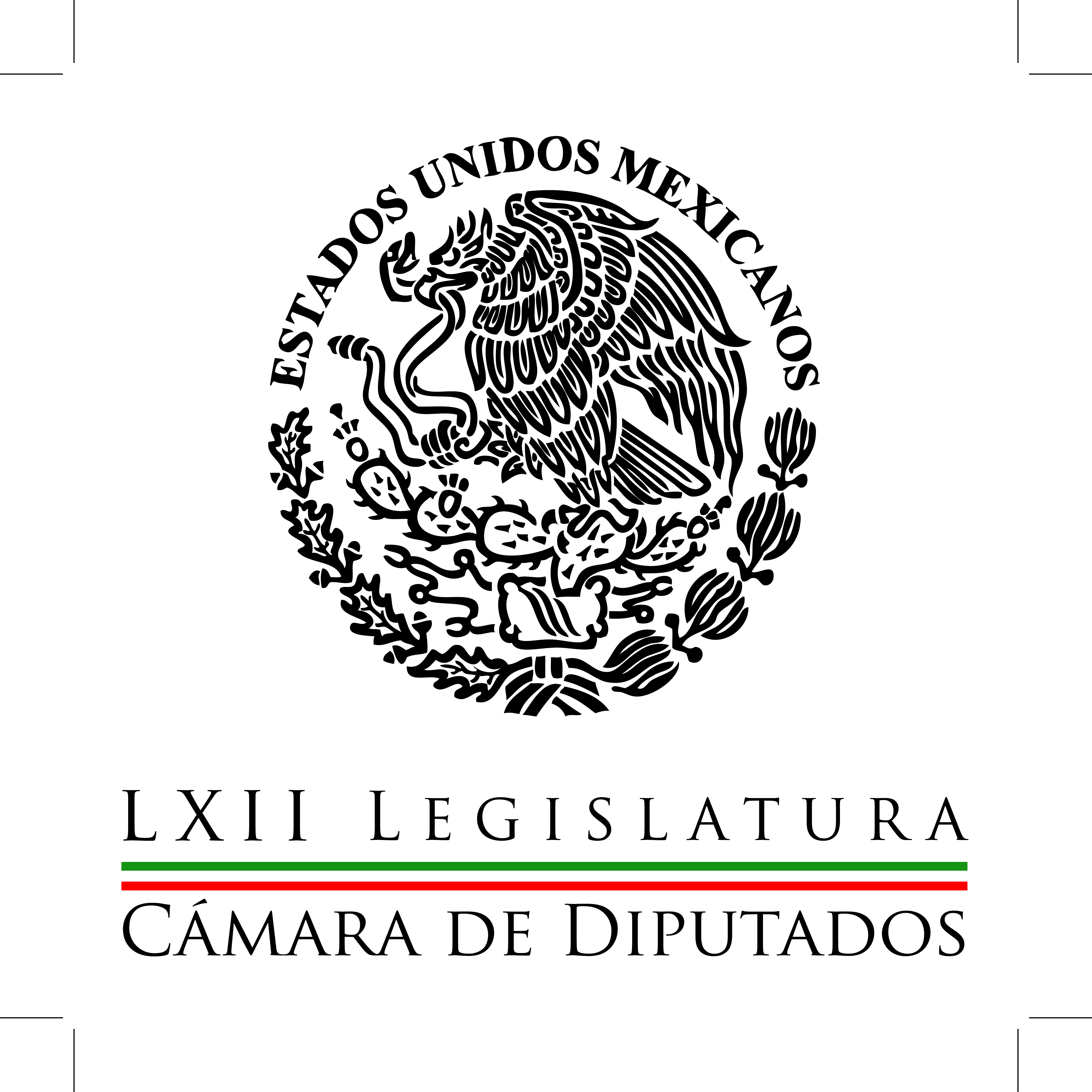 Carpeta InformativaPrimer CorteResumen: Repercusiones en el Congreso tras anuncio de reanudación de relaciones entre Cuba y Estados Unidos  José Isabel Trejo y Manlio Fabio Beltrones avanzan en el Sistema Nacional Anticorrupción Laura Ballesteros: Derecho a la movilidad Exige PRD abrir Comisión de la Verdad independiente para el caso IgualaPeña Nieto refrenda el compromiso de su gobierno con el sector agropecuario  Gabriela Cuevas: Trabajo de mujeres en el sector rural Enrique Galván: Reapertura de relaciones diplomáticas EU-Cuba 18 de diciembre de 2014TEMA(S): Trabajo LegislativoFECHA: 18/12/2014HORA: 06.13NOTICIERO: Fórmula Detrás de la NoticiaEMISIÓN: Primer CorteESTACION: 104.1 FMGRUPO: Fórmula0Repercusiones en el Congreso tras anuncio de reanudación de relaciones entre Cuba y Estados Unidos  Ricardo Rocha, conductor: Y el anuncio simultáneo hecho por Cuba y Estados Unidos tiene repercusiones en el Congreso, es Sara Pablo. Sara Pablo, reportera: El diputado del PRD, Fernando Zárate, secretario de la Comisión de Relaciones Exteriores consideró que la reanudación de relaciones diplomáticas entre Cuba y Estados Unidos significa una redefinición de la existencia de la izquierda, la democracia y el libre mercado en América Latina. Estimó que ante esto, la izquierda en nuestro país debe también reinventarse para evitar su desaparición. Dijo que se trata de un hecho histórico y que México y el resto de los países de Latinoamérica deben entender que es necesario evolucionar. Por su parte, el presidente de la Cámara de Diputados, Silvano Aureoles dio la bienvenida a la decisión de ambos países. Insert de Silvano Aureoles, presidente de la Cámara de Diputados: "Muy buena noticia, me alegra mucho conocer este anuncio, me parece que es una decisión correcta, que le da un buen mensaje a los países del continente, que el Gobierno norteamericano haya decidido iniciar el proceso de restablecimiento de relaciones con Cuba pues pasa a otra etapa en pleno siglo XXI, en una circunstancia totalmente distinta, donde este embargo a quien ha golpeado y racionado es a los Cubanos principalmente, la mayoría de la población". Reportera: Estimaron que esto redefine el concepto de relaciones en el mundo y en Latinoamérica. Para Grupo Fórmula, Sara Pablo. Duración 1’32’’, nbsg/m. TEMA(S): Trabajo Legislativo FECHA: 18/12/14HORA: 00:00NOTICIERO: MVS NoticiasEMISIÓN: Primer CorteESTACION: OnlineGRUPO: MVS  0Exige PRD abrir Comisión de la Verdad independiente para el caso IgualaEl líder parlamentario del Partido de la Revolución Democrática en la Cámara de Diputados, Miguel Alonso, urgió a crear una Comisión de la Verdad independiente, que permita colaborar con la resolución del caso Iguala, a fin de conocer qué ocurrió en realidad con los estudiantes normalistas, qué autoridades estuvieron involucradas y cumplir la demanda de justicia de los padres de los desaparecidos.El legislador señaló que las investigaciones de la Procuraduría General de la República están en entredicho y es preciso que su titular, Jesús Murillo, aclare si la información publicada en días pasados en el semanario Proceso y que apunta a que la Policía Federal y el Ejército habrían participado en el ataque a los jóvenes, es verídica.Alonso Raya agregó que por tales hechos, se propondrá llamar a comparecer al procurador Murillo Karam y también al titular de la Secretaría de Gobernación, Miguel Osorio.Consideró que solo una Comisión de la Verdad que trabaje de manera autónoma, podría despejar las dudas sobre el caso Iguala y respaldar la demanda de que la ley se aplique con firmeza.Tras recordar que el PRD en el Congreso ya había propuesto crear una Comisión de la Verdad en materia de delitos de Desaparición Forzada y Ejecuciones Extrajudiciales, Arbitrarias o Sumarias, perpetradas entre el año 2006 y el 2014, el líder del Sol Azteca subrayó que ese tipo de instancias creadas en otros países han logrado dar resultados, por lo que México debería contar con dicho organismo.Puntualizó que las Comisiones de la Verdad han ayudado a otras naciones con casos de desapariciones forzadas, a reconciliar a sus ciudadanos con los gobiernos y a atender los reclamos sociales de justicia.Recordó que en semanas pasadas, se creó una Comisión de la Verdad en Guerrero, para esclarecer los crímenes, desapariciones y asesinatos perpetrados durante la llamada “guerra sucia”; sin embargo, todavía no ofrece resultados claros.Enfatizó que el proceder de la PGR y las líneas de investigación que sigue en torno al asesinato y desaparición de los normalistas de Ayotzinapa, han generado más dudas que certezas y no hay un solo actor social, político o académico, excepto en el Gobierno Federal, convencido de que la autoridad esté en lo cierto.De modo que, tras la presentación de presunta evidencia de lo que realmente ocurrió la noche del 26 y la madrugada del 27 de septiembre en Iguala, incluyendo testimonios de las víctimas y sobrevivientes, es preciso aclarar la versión oficial de los hechos.Calificó como “muy delicado” lo referido en el reportaje del semanario Proceso, pues mostraría que la Policía Federal y el Batallón de Infantería destacados en la zona, si intervinieron y en ese caso, los dichos del procurador Murillo Karam y del titular de la Secretaria de la Defensa Nacional, han sido mentira.Tales dudas “ameritan ser verificadas con terceros, como la Comisión Interamericana de Derechos Humanos, y crear en todo caso, una comisión independiente de la verdad, que pueda clarificar e ir al fondo del asunto y decirnos exactamente qué sucedió en Iguala, y qué pasó, no solamente la noche del 26 y 27; si no qué pasaba antes con el cementerio clandestino que encontraron a raíz de estos acontecimientos y sobre los cuales aparentemente ni la Policía Federal, ni el Ejército estaban enterados”, enfatizó.Ante tales circunstancias, será preciso llamar a comparecer al secretario Osorio Chong y al procurador Murillo, para que expongan ante el Congreso, bajo protesta de decir verdad, qué ocurrió realmente y si las fuerzas federales están involucradas.Puntualizó que la Comisión señalada deberá ser un “organismo de interés público”, con personalidad jurídica y patrimonio propio, conformada por ciudadanos y personas versados en el tema de defensa de los derechos humanos, seleccionados por la Cámara de Diputados.Su objetivo será estudiar, investigar, aportar elementos históricos, sociales, políticos y jurídicos, para esclarecer los casos de ejecución extrajudicial, arbitraria o sumaria y las desapariciones forzadas registradas en el país en el periodo 2006-2014.Agregó que la instancia propuesta, deberá esclarecer si esos ilícitos constituyen ataques generalizados o sistemáticos contra la población civil. También podrá contribuir con las autoridades encargadas de las indagatorias a fin de determinar si los delitos referidos se confirman y si ha violaciones a derechos humanos. “México enfrenta una crisis de las instituciones del Estado, en particular de las instituciones de seguridad pública, en la cual éstas no han tenido la capacidad para esclarecer los hechos de violencia que se han registrado en todo el país”, recalcó el diputado Alonso Raya. “Tampoco se han fincando las responsabilidades correspondientes a todos los involucrados, y fundamentalmente no han podido aclarar los lamentables hechos en relación las ejecuciones extrajudiciales cometidas en Tlatlaya, estado de México ni la desaparición forzada de los 43 normalistas en Ayotzinapa, Guerrero”, finalizó. ys/m.TEMA(S): Trabajo LegislativoFECHA: 18/12/2014HORA: 06:50NOTICIERO: EnfoqueEMISIÓN: Primer CorteESTACION: 100.1 FMGRUPO: NRM0José Isabel Trejo y Manlio Fabio Beltrones avanzan en el Sistema Nacional Anticorrupción Sergio Perdomo (SP), reportero: Ya no hay Periodo Ordinario en el Congreso, ya se acabaron los trabajos por este año y bueno, mientras tanto ahora ya resulta que los coordinadores parlamentarios del PAN y del PRI en San Lázaro están diciendo que han sostenido ya reuniones importantes y que están avanzando en el Sistema Nacional Anticorrupción. Por ejemplo el coordinador parlamentario del PRI en San Lázaro, el diputado Manlio Fabio Beltrones, dio a conocer ayer que su bancada, a través de un grupo de trabajo ha llevado a cabo ya reuniones con el PAN, en donde han acercado sus posiciones en torno a predictamen, actualmente en discusión y que circula en la Comisión de Puntos Constitucionales en materia de combate a la corrupción. Precisó Manlio Fabio Beltrones que ya se han llegado a estos acuerdos puntuales y ante ambos grupos parlamentarios que permitirán elaborar y eventualmente aprobar próximamente dice, el dictamen final con un elevado grado de consenso. Va a haber cambios que ya han platicado con el PAN, dice que se va a fortalecer la coordinación del Sistema Nacional de Integridad Pública, prevista en la reforma constitucional para lograr una efectiva colaboración. Sin embargo el coordinador del PAN, el diputado de Zacatecas, José Isabel Trejo Reyes, él también dice que ya tienen avances fructíferos, pero también señala que debe haber cambios importantes en este predictamen. Señala que ya se acordó la participación con el PRI, la participación directa de los ciudadanos en la lucha anticorrupción y la modificación del Artículo 22 de la Constitución en lo referente a la extinción de dominio en los casos de delincuencia organizada y enriquecimiento ilícito. El diputado del PAN, Trejo Reyes detalló que una vez consolidado un nuevo dictamen, ambos partidos el PRI y el PAN, van a buscar un acercamiento inmediato con el PRD y con las demás fuerzas políticas para alcanzar una redacción final que sea aprobada. Insistió en la necesidad de combatir la corrupción a través de un sistema imparcial y funcional. Esto dijo a nombre de la bancada del PAN. José Isabel Trejo Reyes, diputado del PAN: “Es evidente que ha habido resistencias, contrario a la propia iniciativa que el señor presidente de la República dijo al inicio de su mandato, de que esa era una de sus prioridades; entonces de ahí que nosotros fijamos una posición también muy clara. “Lo que ha provocado que nos volvemos a juntar, pero claro que hay una resistencia expresa y que ahora ya afortunadamente, le digo con los acuerdos que estamos teniendo, está venciéndose esta resistencia, entendiendo al momento creo que todos tenemos que aceptar que, pues tenemos que ser vigilados todos en nuestro ejercicio del gasto público; todos sin excepción”. SP: Bueno, pues es lo que dice José Isabel Trejo Reyes, coordinador del PAN en Cámara de Diputados. Finalmente dijo que el PAN está pugnando por un Sistema Nacional Anticorrupción, ya que es una prioridad inaplazable para el país y expresó finalmente al rechazó de su bancada, a un sistema que no ataque de fondo los cimientos de la corrupción. Duración 2’56’’, nbsg/m. TEMA(S): Trabajo LegislativoFECHA: 18/12/2014HORA: 05:49NOTICIERO: En los Tiempos de la RadioEMISIÓN: Primer CorteESTACION: 103.3 FMGRUPO: Fórmula0Laura Ballesteros: Derecho a la movilidad Laura Ballesteros, colaboradora: Quiero compartirte que después de la discusión amplia que inició con una aprobación de dictamen en abril de este año, la Cámara de Diputados aprueba el reconocimiento del derecho a la movilidad en la Constitución, que era un paso importante que estaba siendo pedido por organizaciones, ciudadanos y activistas desde hace varios años ya y pedido también por la propia Comisión de Derechos Humanos del DF. ¿De qué trata este derecho a la movilidad? Simple y sencillamente que la gente pueda tener un acceso rápido, barato y sobre todo de calidad a sus bienes, a sus servicios, a sus trabajos. En pocas palabras que alguien que viva en Ecatepec, hoy por la mala planeación que se tiene de ciudades, pueda llegar a su trabajo en transporte público sustentable y digno. Eso es lo que pretende el derecho a la movilidad. Se ha malinterpretado por algunos políticos de izquierda, quienes nos están confrontando con el derecho a la libre manifestación, esto es falso. Sin embargo, se presenta hoy en la Ciudad de México y en el país la necesidad de abrir el debate, que comencemos a discutir de qué va este derecho a la movilidad, en qué consiste y cómo podemos vigilar que no se contraponga con ningún otro derecho. Duración 1’15’’, nbsg/m. TEMA(S): Trabajo LegislativoFECHA: 18/12/2014HORA: 06:50NOTICIERO: Once NoticiasEMISIÓN: Primer CorteESTACION: Canal 1GRUPO: IPN0Peña Nieto refrenda el compromiso de su gobierno con el sector agropecuario  Javier Solórzano, conductor: El presidente Enrique Peña Nieto hizo un breve balance del año que está por concluir, reconoció de 2014 se convirtió en un año de claroscuros, así lo dijo. Reportero no identificado: La llegada del 2015 representa una oportunidad para que México supere los acontecimientos que cimbraron al país en 2014 y aprovecha los beneficios de las reformas estructurales, afirmó el presidente Enrique Peña Nieto. Insert de Enrique Peña Nieto, presidente de México: "Estamos próximos a concluir ya este año 2014, un año en el que sin duda ha sido de claroscuros, por un lado hemos tenido importantes avances, especialmente en la concreción de importantes reformas; también hemos vivido momentos difíciles de dolor, porque lo que ocurrió en Iguala sin duda cimbró el ánimo en todos los mexicanos. "Dos mil quince debe deparar a los mexicanos un mejor escenario, un escenario que nos permita realmente trabajar en favor de lo que todos queremos, bienestar para todas las familias mexicanas, calidad de vida y ese será el empeño del gobierno". Reportero no identificado: Reiteró que los hechos en Iguala obligan a fortalecer el Estado de Derecho. Insert de Enrique Peña Nieto, presidente de México: "Debemos de tomar lección de este hecho que no queremos que se repita, tenemos que avanzar en el fortalecimiento de las instituciones encargadas de la seguridad pero también en el fortalecimiento de los órdenes, especialmente municipales donde claramente se evidencia la infiltración del crimen organizado". Reportero no identificado: Al encabezar el 30 aniversario del Consejo Nacional Agropecuario, el Ejecutivo Federal celebró que la Cámara de Diputados ya tenga trazada una hoja de ruta para fortalecer la transparencia, prevenir actos que alteren el orden legal y concretar el sistema nacional anticorrupción. En este marco, refrendó el compromiso de su gobierno con el sector agropecuario que en 2015 contará con un presupuesto histórico de 353 mil millones de pesos, 47 mil millones de pesos más que en 2012. Duración 2’16’’, nbsg/m. INFORMACIÓN GENERALTEMA(S): Información General FECHA: 18/12/14HORA: 5:47NOTICIERO: En los Tiempos de la RadioEMISIÓN: Primer Corte ESTACION: 103.3 FMGRUPO: Fórmula 0Gabriela Cuevas: Trabajo de mujeres en el sector rural Gabriela Cuevas, colaboradora: El trabajo de millones de mujeres en el sector rural es sin duda alguna uno de los pilares más importantes de las sociedades en todo el mundo, sin embargo, el limitado acceso al crédito, la discriminación y las barreras culturales que enfrentan diariamente impide que estas mujeres puedan salir adelante. Si se incrementara el acceso de las mujeres a la tierra, la ganadería, la educación, los servicios financieros y/o tecnología, aumentaría la producción agrícola y en consecuencia la seguridad alimentaria y el bienestar social. Al respecto, la Organización de las Naciones Unidas para la Alimentación y la Agricultura estima que por sí solo el cierre de la brecha de género podría sacar del hambre de cien a 150 millones de personas. En México las mujeres rurales desempeñan un papel importante en la agricultura. Actualmente aunque más de tres millones participan en la producción de bienes y servicios, 60 por ciento de ellas se encuentran excluidas de los mecanismos formales de la banca, como por ejemplo del acceso al financiamiento para el desarrollo de proyectos productivos. En cambio, las mujeres tuvieron el mismo acceso a los recursos productivos que los hombres, podría incrementarse el rendimiento de sus exportaciones agrícolas entre un 20 y un 30 por ciento y esto generaría beneficios considerables para el sector agrícola y la sociedad en general. Por ello, se deben repensar las políticas públicas que se han estado implementando en los últimos años con una doble finalidad: por un lado, que las políticas de desarrollo dejen de seguir considerando al hombre como el único proveedor de los ingresos, y en segundo lugar, lograr el apoderamiento de las mujeres tomando en cuenta que los bajos coeficientes e inclusión financiera se asocian con altos índices de pobreza. Lograr la igualdad de género y el empobrecimiento de las mujeres en la agricultura no sólo es justo, también es crucial para el desarrollo agrícola y la seguridad alimentaria. TEMA(S): Información General FECHA: 18/12/14HORA: 7:04NOTICIERO: En los Tiempos de la RadioEMISIÓN: Primer Corte ESTACION: 103.3 FMGRUPO: Fórmula 0Julián Olivas: Convocatoria para Concurso Nacional de Transparencia en Corto Julián Alfonso Olivas, colaborador: La Secretaría de la Función Pública y la Comisión Permanente de Contralores Estados-Federación, a través de la región Centro-Pacífico, lanzaron una convocatoria al IX Concurso Nacional de Transparencia en Corto, dirigido a captar la participación de jóvenes de entre 16 y 25 años, individual o colectivamente. En este proceso podrían participar jóvenes de 16 a 25 años, ya sea en forma individual o también por equipos. Cada cortometraje debería tener una duración máxima de 90 segundos, incluyendo créditos, y contener sus respectivos subtítulos; no se permitió el uso de clichés televisivos, música comercial ni lenguaje obsceno, y por último, sólo se admitieron trabajos inéditos que no hubiesen sido producidos por encargo de alguna institución pública o privada, o comercializados previamente. La materia del certamen consistió en que se presentaran cortometrajes que, en forma breve y clara, mostrasen cómo el activismo cívico de personas de todas las edades y géneros impulsan la transparencia y la rendición de cuentas como instrumentos para combatir la corrupción. La convocatoria abarcó el período del 18 de junio al 30 de septiembre de este año, recibiéndose 368 cortometrajes originarios de 25 entidades federativas de nuestro país; para evaluar los trabajos se consideraron los siguientes criterios: creatividad, contenido, impacto social y calidad del video. Las propuestas fueron objeto dos evaluaciones rigurosas emprendidas por expertos. La ceremonia de premiación tuvo lugar en la ciudad de Querétaro el pasado mes de noviembre en el marco de la quincuagésima segunda reunión nacional de la Comisión Permanente de Contralores Estados-Federación. El primer lugar fue "Ajedrez", de Héctor David Solís, de Baja California. 2’ 40”, Ma.m. TEMA(S): Información General FECHA: 18/12/14HORA: 7:42NOTICIERO: MVS NoticiasEMISIÓN: Primer Corte ESTACION: 102.5 FMGRUPO: MVS 0Enrique Galván: Reapertura de relaciones diplomáticas EU-Cuba Enrique Galván Ochoa, colaborador: Pronto veremos a Waltmart en La Habana vieja, a Mc Donalds en los hoteles de Varadero y American Express en la Bodeguita del Medio, y por supuesto a las Coca Colas, el refresco hoy en día se vende en todo el planeta excepto, en dos países: Corea del Norte y Cuba. Sí, en el futuro, para bien o para mal, todas las marcas icónicas del capitalismo irán aterrizando en suelo cubano, pero no de inmediato. Los presidentes Obama y Castro, Raúl Casto, decidieron reanudar relaciones diplomáticas que se rompieron hace tantos años, antes de que naciera Obama, pero la apertura comercial y financiera será más lenta, requiere aprobación del Congreso de Estados Unidos, y ya desde ahora despunta una feroz oposición del Partido Republicano. Cuba es un mercado de 11 millones de consumidores, más o menos del mismo tamaño que el Distrito Federal y sus alrededores; de entrada los ganadores serán los negocios de Estados Unidos porque Cuba no tiene una plataforma exportadora, pero tiene tabaco, azúcar, ron y un enorme atractivo turístico, aunque por ahora todavía habrá restricciones al turismo estadounidense. También la medicina cubana tiene mucho qué aportar. Hay un tercer personaje en la conflictiva historia de Estados Unidos y Cuba, ese personaje es el gobierno mexicano. Las relaciones de México y Cuba han sido coloreadas por las inclinaciones ideológicas de los presidentes mexicano y sus compromisos con el gobierno de Estados Unidos. El último capítulo fue vergonzoso, sucedió en Monterrey en el año 2002 durante la Conferencia Internacional sobre Financiación para el Desarrollo; asistió Fidel Castro, también el presidente George Bush, y Bush no tragaba a Castro, le enfermaba su presencia, entonces Vicente Fox corrió a Castro de la reunión con el famoso "comes y te vas". Luego lo negó, pero el cubano había grabado la conversación. Ya desde entonces Fox mostraba las características personales que le iríamos conociendo con el tiempo. Esta es la noticia del día, Estados Unidos abrirá una embajada en Washington, comienza un arduo proceso en el Congreso para alcanzar una normalización plena en lo comercial y en lo financiero; sobresale la mediación del Papa Francisco. Ahora esperemos que también llegue a Cuba la democracia con elecciones libres, que los cubanos elijan su destino y su gobierno y la ocasión será el año 2018 cuando Raúl Castro dejará el cargo de presidente, según lo ha anunciado. TEMA(S): Información General FECHA: 10/12/14HORA: 06:18NOTICIERO: Primero Noticias EMISIÓN: Primer CorteESTACION: Canal 2GRUPO: Televisa0Enrique Campos: Reserva Federal de EU decide mantener sus tasas en ceroPaola Rojas, conductora: Bueno, ¿y los mercados? Enrique Campos Suárez, colaborador: Los mercados, bueno, también en ese estado de gripa, espero que no vayan a tener un accidente. La realidad es que la Reserva Federal de Estados Unidos ya tomó una determinación, qué bueno, los mercados sabían que no iba a haber un movimiento en las tasas de interés, pero esperaban conocer el contenido del comunicado y decidió mantener así las tasas cercanas al cero, al menos durante los próximos seis meses. Esta decisión, aseguró el organismo, busca no generar más estrés en los mercados internacionales. Y desde el Banco Central de ese país pronostican que dentro de un año las tasas podrían llegar al 1.15 por ciento. Esto por supuesto que fue un poco de respiro para los mercados, estaban tensos por esta situación y reaccionan de forma positiva, inicialmente fue mejor la reacción, después salió Janet Yellen y descompuso un poco las cosas, pero como sea las bolsas se recuperaron. Duración 48´´, ys/m.TEMA(S): Información General FECHA: 10/12/14HORA: 07:42NOTICIERO: MVS NoticiasEMISIÓN: Primer CorteESTACION: 102.5 FMGRUPO: MVS0Enrique Galván: Reapertura de relaciones diplomáticas EU-CubaEnrique Galván Ochoa, colaborador: Pronto veremos a Waltmart en La Habana vieja, a Mc Donalds en los hoteles de Varadero y American Express en la Bodeguita del Medio, y por supuesto a las Coca Colas, el refresco hoy en día se vende en todo el planeta excepto, en dos países: Corea del Norte y Cuba. Sí, en el futuro, para bien o para mal, todas las marcas icónicas del capitalismo irán aterrizando en suelo cubano, pero no de inmediato. Los presidentes Obama y Castro, Raúl Casto, decidieron reanudar relaciones diplomáticas que se rompieron hace tantos años, antes de que naciera Obama, pero la apertura comercial y financiera será más lenta, requiere aprobación del Congreso de Estados Unidos, y ya desde ahora despunta una feroz oposición del Partido Republicano. Cuba es un mercado de 11 millones de consumidores, más o menos del mismo tamaño que el Distrito Federal y sus alrededores; de entrada los ganadores serán los negocios de Estados Unidos porque Cuba no tiene una plataforma exportadora, pero tiene tabaco, azúcar, ron y un enorme atractivo turístico, aunque por ahora todavía habrá restricciones al turismo estadounidense. También la medicina cubana tiene mucho que aportar. Hay un tercer personaje en la conflictiva historia de Estados Unidos y Cuba, ese personaje es el gobierno mexicano. Las relaciones de México y Cuba han sido coloreadas por las inclinaciones ideológicas de los presidentes mexicanos y sus compromisos con el gobierno de Estados Unidos. El último capítulo fue vergonzoso, sucedió en Monterrey en el año 2002 durante la Conferencia Internacional sobre Financiación para el Desarrollo; asistió Fidel Castro, también el presidente George Bush, y Bush no tragaba a Castro, le enfermaba su presencia, entonces Vicente Fox corrió a Castro de la reunión con el famoso "comes y te vas". Luego lo negó, pero el cubano había grabado la conversación. Ya desde entonces Fox mostraba las características personales que le iríamos conociendo con el tiempo. Esta es la noticia del día, Estados Unidos abrirá una embajada en Washington, comienza un arduo proceso en el Congreso para alcanzar una normalización plena en lo comercial y en lo financiero; sobresale la mediación del Papa Francisco. Ahora esperemos que también llegue a Cuba la democracia con elecciones libres, que los cubanos elijan su destino y su gobierno y la ocasión será el año 2018 cuando Raúl Castro dejará el cargo de presidente, según lo ha anunciado. Duración 3´28´´, ys/m.TEMA(S): Información General FECHA: 18/12/14HORA: NOTICIERO: Grupofórmula.comEMISIÓN: Primer Corte ESTACION: onlineGRUPO: Fórmula 0INE aprobará presupuesto 2015 en última sesión del año El Consejo General del Instituto Nacional Electoral celebrará, mañana viernes 19 de diciembre, la última sesión ordinaria de 2014, durante la cual será presentado y, en su caso, aprobado el Presupuesto del Instituto para el ejercicio fiscal 2015, donde se establecerán las obligaciones y las medidas de racionalidad y disciplina presupuestaria. A través de un comunicado, el INE dio a conocer que también se discutirán los Indicadores Estratégicos y de Gestión correspondientes a los Programas y Proyectos aprobados del Instituto Nacional Electoral para el ejercicio del próximo año. Asimismo, se someterá a consideración del pleno el Plan Integral y los Calendarios de Coordinación con los Organismos Públicos Locales electorales con Jornada Electoral coincidente con la federal, así como aquellas que se efectúen durante el año 2015. Las Consejeras y Consejeros Electorales recibirán el informe que presenta el Secretario Ejecutivo del Consejo, sobre el estatus que guardan las quejas y denuncias presentadas ante el Instituto. De igual forma, designarán a funcionarias de la Junta Local Ejecutiva del estado de Zacatecas y de una Junta Distrital, quienes fungirán como Presidentas de sus respectivos Consejos. Durante la sesión se resolverán nueve quejas por hechos que, se considera, constituyen infracciones a la legislación electoral como procedimientos sancionadores, y otras nueve quejas sobre el origen y aplicación de los recursos derivados del financiamiento de los partidos políticos. El Consejo emitirá los Lineamientos para la operación durante el Proceso Electoral Federal (PEF) 2014-2015, de las bases de datos y los sistemas de información de la Red Nacional de Informática del Instituto (RedINE). Además, serán presentados los Lineamentos Generales para el diseño, implementación y operación de los conteos rápidos de carácter institucional en los Procesos Electorales Federal y Locales 2014-2015 y, el Plan Operativo de la Consulta Infantil y Juvenil 2015. Al desahogar la sesión el pleno abordará la designación de Consejera o Consejero Presidente y Consejeras y Consejeros Electorales del Órgano Superior de Dirección del Organismo Público Local del estado de Zacatecas. El máximo órgano de dirección del INE recibirá el Segundo Informe de Seguimiento de Plan y Calendario Integral del PEF 2014-2015 y, resolverá cinco recursos de revisión promovidos en contra de actos de los Consejos Locales del Instituto Nacional Electoral. Los integrantes del Consejo General recibirán el Informe Estadístico Trimestral sobre las solicitudes de acceso y entrega de información del Padrón Electoral y la Lista Nominal de Electores, el Informe Estadístico sobre la renovación de las Credenciales 09-12 reemplazables y el Informe mensual sobre el monitoreo de encuestas, sondeos de opinión y conteos rápidos publicados en medios impresos Será sorteado el mes calendario para dar cumplimiento al Programa de Integración de Mesas Directivas de Casillas y Capacitación Electoral, y presentado el Programa Anual de Trabajo 2015 de la Contraloría General. Finalmente, el Consejo General del INE recibirá el Informe Integral sobre el avance en los trabajos de reforma o expedición de Reglamentos y demás instrumentos normativos del Instituto, derivados de la reforma político electoral de 2014. Ma.m. TEMA(S): Información General FECHA: 18/12/14HORA: NOTICIERO: Milenio.comEMISIÓN: Primer Corte ESTACION: onlineGRUPO: Milenio0Célula de Guerreros Unidos plagió a diputado del PRDUna célula del grupo delincuencial Guerreros Unidos secuestró al diputado David Martínez Martínez, informó el comisionado de Seguridad de Morelos, Alberto Capella.En entrevista para MILENIO Televisión, indicó que se detuvieron a ocho personas relacionadas con el secuestro del diputado perredista, sin embargo, “no son todos, falta un grupo importante y algunos otros cabecillas”.Aseguró que el secuestro del diputado está relacionado con la cercanía que éste tiene con el gobernador Graco Ramírez.“Si había un interés, no lo relacionamos con alguna tendencia de algún grupo político partidista, lo que sí te puedo decir, porque así se lo dijeron es: “eres un personaje cercano al gobernador, entonces te vamos a romper la madre”.“Ya le habían anunciado, estaba consciente de que iba a ser muy complicado de que volviera a ver a su familia, y qué bueno que tuvimos la oportunidad de rescatarlo porque las preocupaciones y el temor que teníamos nosotros en cuanto a una tendencia  de esta naturaleza con la intensión de desestabilizar al estado se pudiera generar y muerto era más redituable para esta conducta”, dijo.Mencionó que David Martínez se encuentra bien de salud pese a la tortura psicológica y a los golpes que recibió durante la privación de la libertad. “Afortunadamente está muy fuerte y contento de esta segunda oportunidad que le da la vida”.Precisó que otros secuestros en el estado podrían estar relacionados con este grupo delincuencial, por lo que confía que con las detenciones “logremos resolver algunos otros hechos que en los últimos meses se han dado, que las víctimas identifiquen a estos sujetos”.Destacó que la liberación de Martínez Martínez se dio en menos de 24 horas gracias a una llamada oportuna a las autoridades y la información proporcionada por los testigos.Más tarde, en entrevista con Adela Micha para Grupo Imagen, Matías Quiroz, secretario de Gobierno de Morelos, dijo que entre las tres y cuatro de la madrugada se logró la liberación del diputado local del PRD, David Martínez.“Se logró identificar dos casas de seguridad y en una de ellas se encontró afortunadamente con vida al diputado que estaba atado”, dijo el funcionario.Los secuestradores pusieron resistencia al momento de la liberación, por lo que una mujer resultó herida de bala.El secretario de Gobierno de Morelos aseguró que no hay investigación en contra del diputado “es un hombre honorable comprometido con el trabajo”, aseguró el secretario. Ma.m. Carpeta InformativaSegundo CorteResumen: Diputada destaca propósitos de Ley de Transición EnergéticaSenado dará prioridad los tratados internacionales en materia de DHPlantean revisión de medicamentos biotecnológicos para uso seguroSe vive una gran tensión en La Ruana, Michoacán Matías Quiroz: Rescate del diputado David Martínez Serán recontratados más de 15 mil trabajadores del SMEPeña Nieto reconoce que 2014 fue de claroscuros 18 de diciembre de 2014TEMA(S): Trabajo legislativo FECHA: 18/12/14HORA: 12:45NOTICIERO: Notimex / YahooEMISIÓN: Segundo Corte  ESTACION: Online GRUPO: Notimex 0Diputada destaca propósitos de Ley de Transición EnergéticaEl propósito de la Ley de Transición Energética es aprovechar en forma sustentable la energía, establecer obligaciones sobre energías limpias y reducir las emisiones de contaminantes en la industria eléctrica.Existen pendientes en materia energética, “pero confiamos en que estamos en la ruta correcta, por lo que acompañaremos y vigilaremos que esta ley se aplique con contundencia para el óptimo desarrollo económico, el aprovechamiento responsable del medio ambiente y la soberanía energética”, dijo la diputada Dora Talamante Lemas.Recalcó que dentro de los beneficios que se lograrán con este marco legal se encuentran los estímulos fiscales y financieros para que las entidades privadas no absorban los sobrecostos al impulsar los proyectos que privilegien las energías limpias.Además de reconocer a los consumidores particulares como productores de su propia energía y vender los excedentes que tenga, agregó la representante de Nueva Alianza en entrevista.La secretaria de la Comisión de Energía aseguró que esta normatividad recoge la visión de las organizaciones de la sociedad civil y expertos en la materia y traza una ruta clara para que México cumpla con sus compromisos de bajar 30 por ciento las emisiones de gases efecto invernadero para 2020.Asimismo, que para 2024 al menos 35 por ciento de la generación de energéticos provenga de fuentes de energías limpias y renovables, como las solares, eólicas e hidráulicas.“Tenemos una riqueza impresionante para el desarrollo de éstas, tan sólo en la parte de la energía solar, en los estados de Sonora, Chihuahua y Coahuila, en donde se puede captar más energía que en Alemania, que es el primer generador de energía de este tipo en el mundo”, sostuvo. /gh/mINFORMACIÓN GENERALTEMA(S): Información GeneralFECHA: 18/12/2014HORA: 10:15NOTICIERO: Noticias MVSEMISIÓN: Segundo CorteESTACION: 102.5 FMGRUPO: MVS Comunicaciones0Senado dará prioridad los tratados internacionales en materia de DHLa Cámara de Senadores publicó tres decretos que adicionan diversas disposiciones a su reglamento interno, referentes a tratados internacionales, de las obligaciones de los legisladores y el protocolo a seguir en la comparecencia de servidores públicos.Respecto a los tratados internacionales y convenciones diplomáticas se indica que, “Tratándose de la aprobación de tratados internacionales por los que se reconozcan derechos humanos en los términos del artículo 1º constitucional, el Senado dará trámite inmediato y prioritario a su estudio y discusión”.En otro artículo se establece como una obligación más de los senadores, informar a la ciudadanía al término de cada año de la legislatura, sobre las actividades realizadas durante el mismo.También se dio a conocer el protocolo para las comparecencias de las autoridades o servidores públicos, para quedar de la siguiente manera:Una vez que ingrese al lugar destinado para que sesione el servidor público compareciente, la presidenta o el presidente de la Comisión de Derechos Humanos y la que corresponda del Senado procederá a tomarle protesta correspondiente de decir verdad y le hará saber de sus responsabilidades en caso de que incurra en falsedad.Posteriormente le otorgará el uso de la voz para que exponga de manera fundada y motivada su negativa para no dar cumplimiento a la recomendación que le emitió la Comisión Nacional de los Derechos Humanos.Después hará uso de la palabra un legislador por cada uno de los grupos parlamentarios representados en la Comisión. Estas intervenciones se realizarán en orden creciente, en razón del número de legisladores y cada una de ellas no excederá de diez minutos.En el caso de que existan cuestionamientos o interpelaciones al servidor público compareciente, el presidente de la Comisión le preguntará si desea responder a la misma en ese momento o al final de su intervención.A continuación los legisladores podrán formular sus preguntas de manera directa al funcionario compareciente. Al final de cada una de ellas, el servidor público citado hará uso de la palabra para dar respuesta a cada una de ellas.Una vez finalizados los cuestionamientos el compareciente emitirá un mensaje final, al igual que el presidente de la Comisión, sobre el tema para el que fue citado el servidor público.Estos decretos que fueron emitidos hoy en el Diario Oficial de la Federación estarán vigentes a partir de este viernes. Duración 00’’, nbsg/m. TEMA(S): Información General FECHA: 18/12/14HORA: 10:34NOTICIERO: Imagen InformativaEMISIÓN: Primer Corte ESTACION: 90.5 FMGRUPO: Imagen 0Alejandra Barrales: PRI y el PAN en desacuerdo en la reforma política del DF Adela Micha (AM), conductora: La senadora perredista Alejandra Barrales dijo que, de último momento, el PRI y el PAN tuvieron desacuerdos con los avances que se tenían de la reforma política del Distrito Federal. Barrales reitera la falta de voluntad política de estos dos partidos al grado de que nadie conoce cuál fue el último dictamen porque inició la polémica cuando vino el desconocimiento de compromisos y de avances. Alejandra Barrales dio una conferencia de prensa y dijo que sería importante saber de qué dictamen estamos hablando para saber hasta dónde hemos avanzado. Yo la tengo en la línea telefónica para que nos cuente qué fue lo que pasó, ahora sí que de último momento. Alejandra Barrales, ¿cómo estás, senadora? Alejandra Barrales (AB), senadora del PRD: ¿Qué tal? ¿Cómo estás, Adela? Buenos días, saludos a tu auditorio. AM: Muy bien ¿y tú? Igualmente. AB: Bien, gracias. AM: A ver, cuéntanos, ¿qué pasó? AB: Bueno, como seguramente estás enterada, pues el tema de la reforma política ha sido un tema que desde la izquierda, desde el PRD lo hemos buscado desde hace más de 15 años y de dos años a la fecha que inició esta Legislatura en el Senado, pues ha sido uno de los temas prioritarios para nosotros; han sido varios los periodos ordinarios a lo largo de estos dos años que se ha prometido que ahora sí va a salir, que ahora sí se va a hacer. El presidente Peña ha dicho públicamente que hay un compromiso con los capitalinos para sacar adelante esta reforma y, bueno, pues a lo largo sobre todo de este último semestre, estuvimos avanzando de manera importante, de tal forma que hace unos días nos sentamos de nueva cuenta en la mesa todos los partidos y, bueno, pues se veía muy cercana y muy alcanzable -pues-, la posibilidad de que por primera vez los capitalinos tuviéramos -igual que el resto de los estados de la República- nuestra propia Constitución. Eso es lo más importante que se busca con esta reforma política. Y, bueno, en la mesa estuvieron dos diferencias importantes de manera permanente: lo que tienen que ver con estas figuras de las jefaturas delegacionales, en donde -sobre todo Acción Nacional, pero también el PRI- proponen que se dé la figura similar a la de las alcaldías o municipios. Ahí hay diferencias con nosotros. Nosotros decimos que hay que buscar la forma de que la administración de la ciudad siga siendo eficiente y creemos que estas figuras no siempre son las que corresponden porque pensamos que fragmentan los servicios -16 servicios colectores de basura, 16 servicios de agua, etcétera-, pero, bueno, eso finalmente estuvo en la mesa y se logró un acuerdo. Después vino el otro tema importante, que eran las dos asambleas, es decir, que exista el Congreso local como en todos los estados de la República, pero que además, por única ocasión, se llame a una asamblea constituyente pues para que se conforme, se construya nuestra nueva o nuestra primera Constitución. Esa es parte de la discusión. El PRI está en una rotunda negativa a esta posibilidad. Ellos dicen que los propios diputados que queden electos en el Congreso local, que sean ellos mismos los que construyan la nueva Constitución. Nosotros creemos que esto rompe con todo el objetivo de la Constitución porque terminaría siendo una discusión política de partidos y no todo una oportunidad para que los ciudadanos definan cuál es, sobre todo, lo más importante como principios y como valores que compartimos como sociedad capitalina. Esas fueron las diferencias que permanentemente han estado en la mesa, sin embargo, en esta semana, se acordaron diferentes redacciones; aceptamos la propuesta de las alcaldías. Se aceptó hasta donde se reconoció abiertamente, públicamente, en esas mesas, que el PRI estaba de acuerdo en esas dos asambleas -la constituyente y el Congreso local- y así nos fuimos a dictaminar Comisiones Unidas, tres comisiones, más de 25, casi 35 senadores reunidos para dar el proceso legislativo y lo cierto es que en el último minuto, el proceso lo que implicaba era ya prácticamente pasarlo sólo al pleno para que los 128 senadores pudiéramos votar y aprobar de una vez por todas la reforma política para los capitalinos. Esto no pudo ser porque de último minuto se empezó a señalar que siempre no había acuerdo, que no estaban de acuerdo con las dos asambleas, que regresaban a la posición de una; que las alcaldías no eran la figura exacta que se proponía que serían las alcaldías, pero con algunas otras cuestiones. Y, bueno, finalmente lo cierto es que después incluso se rompió el quórum, el PAN abandonó la sesión y no logramos nunca que la reforme política, como se había prometido, pues llegara este fin de año para los capitalinos. Eso fue lo que sucedió en el último día de sesiones en el Senado. AM: Pero, ¿puede haber un periodo extraordinario para discutirla? AB: Sí, bueno, siempre puede haber un periodo extraordinario. Hay que decir que siempre que se convoca a un periodo extraordinario debe de estar listo un dictamen, solamente con temas dictaminados se puede llamar a un periodo extraordinario. Y aquí parte de la polémica es que no existe un dictamen, ¿no?, me refiero único, reconocido. Hay una serie de planteamientos que se discutieron en la comisión y que incluso me parece que algo poco serio en este tipo de procesos, se hizo un señalamiento de que el dictamen o las redacciones correspondientes a temas tan importantes como esto de las alcaldías, vendrían posteriormente. Entonces finalmente no existe un dictamen, no tenemos un documento único. Y si alguien lo tiene, me gustaría conocerlo, pero en realidad no hay un documentos único que se diga "Este es el dictamen, éstas es la propuesta con la que estamos o no de acuerdo". Entonces me parece que tendríamos por reconocer un documento, un dictamen, y a partir de ahí darle todo el proceso legislativo que obliga una reforma constitucional. AM: A ver, ¿hay diferencias y hay pues un desencuentro con el jefe de Gobierno y la bancada del PRD en el Senado? AB: No, absolutamente ninguna. Al contrario. Todos queremos lo mismo. El jefe de Gobierno ha sido un promotor por supuesto también incansable, pues, de este tema. AM: Sí, yo lo sé, pero ¿es distinto lo que atrae el PRD en el Senado de lo que tiene Miguel Angel Mancera? ¿Es un proyecto distinto de reforma? AB: No, de hecho la propuesta que estamos impulsando desde el Senado es la propuesta que presentó el jefe de Gobierno, es la propuesta que... El jefe de Gobierno presentó la propuesta que hace varios años el propio PRD ha venido promoviendo desde la ciudad, claro, cada una con algunos temas adicionales, pero todos enfocados prácticamente al mismo objetivo. La reforma que nosotros estamos promoviendo en el Senado es la reforma que presentó, que tiene como base los documentos que presentó el jefe de Gobierno. AM: Ahora, dice Lozano, el senador panista Javier Lozano, que el PAN no frenó las reformas y que el PRD cambió de último momento las cosas por instrucciones de Mancera. ¿Fue así? AB: Bueno, seguramente el senador Lozano no está informado porque él nunca ha formado parte de las negociaciones de reforma política del Distrito Federal, participa en otras negociaciones pero jamás ha tenido que ver con estas negociaciones. Seguramente no está enterado. Pero no sé a qué se refiere, en realidad él no tendría elementos -hasta donde yo conozco- para poder hacer estas afirmaciones. AM: Bueno, pues estaremos atentos, entonces, y muy pendientes. Y sí, la verdad es que todo hacía pensar que ya habría este año reforma, ¿eh? AB: Sí, claro. Todos estábamos la verdad muy positivos y pensamos que vale la pena. Es lamentable porque, en cualquier sentido, en cualquier caso, aun con un periodo extraordinario, difícilmente esta reforma podría impactar para el 2015, la elección del 2015, que realmente era lo que realmente se buscaba. Si trabajamos de manera apresurada en este cierre de sesión, fue buscando que la reforma pudiera entrar ya para 2015, tener por primera vez los capitalinos nuestro Congreso local con facultades y sobre todo, lo más importante, Adela, el derecho y la oportunidad de que por primera vez podamos tener nuestra propia Constitución. Una constitución es el conjunto de valores que una sociedad comparte y me parece que una sociedad tan informada y participativa como la capitalina bien merecía ese regalo para fin de año. AM: Oye, ¿y la Fiscalía Anticorrupción y el fiscal anticorrupción? AB: Bueno, pues eran temas que también teníamos el compromiso, el acuerdo de resolver, se buscaba resolverlos para fin de año, pero entiendo que al parecer pues todos terminaron empantanándose y lamentablemente no prosperaron ninguno de estos temas que también son importantes resolver, sobre todo por los momentos que estamos atravesando. Inicia un proceso electoral, la Fepade pues es la Fiscalía que va a tener, o tiene bajo su encargo la vigilancia de todo este proceso, los delitos electorales, y el tema de anticorrupción, pues ni qué decir, ¿no, Adela? AM: Pues sí. Pues sí. Que era prioritario. AB: Así es. Y, bueno, pues estuvieron ahí en la mesa y todo estaba... hasta donde conocemos, todo estaba puesto para sacarlo adelante. Por eso hemos señalado que es lamentable que no haya habido la voluntad política y que hayamos podido sacar adelante estos temas, viendo este momento que hoy está viviendo el país. AM: Pues sí. Estaremos atentos y en contacto. Gracias. AB: Muchas gracias, Adela. Buen día. 11’ 05”, Ma.m. TEMA(S): Información General FECHA: 18/12/14HORA: 11:38NOTICIERO: Notimex / Rotativo EMISIÓN: Segundo Corte  ESTACION: Online GRUPO: Notimex 0Plantean revisión de medicamentos biotecnológicos para uso seguroEl senador del PRD, Fernando Mayans propuso que los medicamentos biotecnológicos sean sujetos a un proceso de revisión, que determine el uso seguro, eficaz y de calidad para entrar en el mercado farmacéutico.“Los medicamentos biotecnológicos son aquellos no innovadores que no han sido autorizados en la categoría de biocomparables, por lo que podrían no tener el mismo efecto terapéutico”, explicó el legislador tabasqueño.En un punto de acuerdo, destacó que actualmente hay una lista de más de 57 productos, que a pesar de estar registrados en la Comisión Federal de Protección contra Riesgos Sanitarios (Cofepris) no han sido evaluados para precisar su biocomparabilidad.Mayans Canabal señaló que previo a la modificación de la Ley de Salud de 2011, no existía una clasificación o definición de estos medicamentos, y tampoco se especificaban los requisitos técnicos y científicos que deben cumplir.La iniciativa plantea que quienes comercializan o distribuyen estos medicamentos biocomparables deberán presentar los estudios clínicos pertinentes que avalen su seguridad y efectividad.El legislador mencionó que en un documento, la Organización Mundial de la Salud consideró necesaria la revisión regulatoria para estos medicamentos, con un plan de gestión de riesgo para su aprobación e información de calidad, clínica y preclínica, adecuada para su evaluación.El secretario de la Comisión de Salud en el Senado de la República destacó que es necesario actualizar el marco regulatorio de medicamentos en el país, particularmente los biotecnológicos autorizados antes de 2009, para fortalecer el sistema de salud y garantizar el bienestar de los ciudadanos.Además, en el punto de acuerdo se solicita a la Cofepris incluir en el proyecto de la NOM-257-SSA1-2013 el reordenamiento de los medicamentos no comparables, para que puedan adquirir la condición de biocomparables, a fin de fortalecer el marco regulatorio.“Es necesario que la NOM-257 establezca las medidas, procedimientos y requisitos específicos para que se emprenda un proceso de reordenamiento de esos medicamentos que están en el mercado farmacéutico”, expuso el senador.La iniciativa fue turnada a las Comisiones Unidas de Salud y de Estudios Legislativos y el punto de acuerdo a la Comisión de Salud, para su análisis y posterior dictamen. /gh/mTEMA(S): Información General FECHA: 18/12/14HORA: 11:44NOTICIERO: Notimex / 20minutos EMISIÓN: Segundo Corte  ESTACION: Online GRUPO: Notimex 0Senado propondrá flexibilizar revalidación de estudios a deportadosEl Senado de la República propondrá a la SEP establecer criterios y mecanismos flexibles para revalidar los estudios de unos 500 mil mexicanos que han sido deportados al país o esperan se regularice su estancia en Estados Unidos.La senadora Mónica Arriola Gordillo expuso que se analiza un punto de acuerdo donde se exhorta a la Secretaría de Educación Pública (SEP) establecer esos mecanismos, que permitirán a México aprovechar la preparación y experiencia de esos jóvenes bilingües, con altos grados académicos en distintos campos.En "el grupo de migrantes se encuentran los denominados Dreamers, que son jóvenes repatriados o retornados a México, principalmente de Estados Unidos, que son explotados y mal aprovechados por empresas y empleadores, y para los cuales el Programa Binacional de Educación Migrante (PROBEM) no ha sido respuesta suficiente", apuntó.En el punto de acuerdo que analiza la Comisión de Educación del Senado, se argumenta que esos jóvenes son objeto de rechazo y discriminación, calculados aproximadamente en unos 500 mil que llegaron cuando eran unos niños a Estados Unidos, fueron repatriados o han retornado a México en los últimos ocho años."No podemos dejar que nuestra juventud empiece de cero, cuando ha obtenido conocimientos importantes fuera del sistema educativo nacional", expuso la senadora por Nueva Alianza.Se debe ponderar de manera formal si el actual sistema de revalidación, equiparación e intercambio de créditos funciona para la accesible incorporación de los migrantes a la vida productiva del país, a través de un reconocimiento de la educación adquirida y el ingreso en caso de ser parcial, o los priva de esa oportunidad, expuso.Ante ello, propuso que el Senado exhorte la SEP, a la Subsecretaría de Planeación y Evaluación de Políticas Educativas, a la Unidad de Planeación y Evaluación de Políticas Educativas y a la Dirección General de Acreditación, Incorporación y Revalidación para flexibilizar los criterios.Asimismo, que todas esas dependencias establezcan en forma inmediata un Sistema de Créditos, así como un intercambio de los mismos, que facilite los procesos de equiparación de estudios para los jóvenes repatriados o retornados./gh/mTEMA(S): Información General FECHA: 18/12/14HORA: 00:00NOTICIERO: MVS NoticiasEMISIÓN: Segundo CorteESTACION: OnlineGRUPO: MVS0Necesario revisar estrategia en Michoacán: PRIEl líder nacional del PRI, César Camacho Quiroz, afirmó que el enfrentamiento registrado en La Ruana, entre los grupos de Hipólito Mora y de Luis Antonio Torres Morales "El Americano", da cuenta de  la necesidad de revisar la estrategia que se instrumenta en Michoacán.Asimismo, el político mexiquense sostuvo que la renuncia del comisionado Alfredo Castillo no está en el resorte de la política."Esa es una decisión que no está en el resorte político, creo que el comisionado tiene en su haber, en su hoja de servicios un sinnúmero de aciertos que, además, este acontecimiento seguramente obligará a revisar la estrategia en esta y otras áreas de la vida pública de Michoacán".En entrevista al término presentación del libro “85 años del PRI”, Camacho Quiroz sostuvo que el tiroteo debe ser profundamente investigado y encontrar a los responsables, pues hechos de esta naturaleza no contribuyen a recuperar el clima de paz y de seguridad en esa entidad.Indicó que a pesar de la reducción de los índices de violencia en Michoacán, todavía hay asuntos pendientes como la ejecución de políticas en materia de desarrollo social y de seguridad.Más adelante, Camacho Quiroz coincidió con el presidente Enrique Peña Nieto, al señalar que el 2014 ha sido un año de claroscuros, pues el balance positivo de las reformas se ensombreció por la impunidad y la corrupción."Reformas cuya implementación no se ha detenido, pero es evidente la situación de fragilidad institucional que tenemos en algunos sitios del país, la debilidad del Estado de Derecho y la amenaza a la seguridad; fenómenos como la corrupción y la impunidad parecen ensombrecer el balance general que queremos que sea positivo".César Camacho refirió que el PRI mantiene su compromiso de actuar con responsabilidad para fortalecer las instituciones y el Estado de Derecho para que prevalezca la paz y seguridad. ys/m.TEMA(S): Información GeneralFECHA: 18/12/2014HORA: 07:13NOTICIERO: Ciro Gómez Leyva Por la MañanaEMISIÓN: Segundo CorteESTACION: 104.1 FMGRUPO: Fórmula0Se vive una gran tensión en La Ruana, Michoacán Omar Sánchez de Tagle, reportero: Nos encontramos en la Ruana, es muy complicado entrar en estos momentos, está cerrado por el Ejército y tiene uno que rodear por una de las seis entradas. Ayer por la noche estábamos con Hipólito Mora, estaba esperando el cuerpo de su hijo, éste llegó en la madrugada y en unas horas más será velado. Lo que está haciendo el Ejército en la carretera, principalmente es seguir las investigaciones, estar protegiendo a los Ministerios Públicos que se encuentran en el área, en la Ruana hay una tensión debido a que los dos grupos, el de Hipólito Mora y el de Simón "El americano", continúan a menos de un kilómetro y medio de distancia. Ayer tuvimos la oportunidad de hablar con Simón "El Americano" y nos dice que todo se trató de una confusión, fue la gendarmería la que cometió el error. Insert de Simón "El Americano": Puede ser que Hipólito esté diciendo lo cierto, gendarmería fue quien nos tiró y quedamos en medio del fuego de todos, no hay diferencias, esas diferencias no las ha habido, ya salió mal Hipólito, ya salí mal yo, ¿quién crees que está gozando, disfrutando, "La Tuta", porque tal vez con esto me encarcelen a mí, lo encarcelen a él por todos los conflictos que iba con los gendarmes, es el que sale ganando". Reportero: Simón, con todo y que le echa la culpa a la gendarmería, no ha querido salir de la ruana, él se mantiene en el Centro, el sepelio lo querían hacer justo en el lugar en donde murieron estas cinco personas de Hipólito Mora, pero la policía federal y el Ejército no los dejaron porque no quieren romper esta cadena de custodia, tanto Hipólito, como Simón, han pedido a la policía federal que también se investigue a los federales que pudieron haber disparado en un momento. La gente de Hipólito no puede ir a sus casas, sus casas están a dos cuadras de donde se encuentra Simón "El Americano" y eso ha complicado que se puedan hacer los velorios a la gente de Hipólito. Aparentemente Simón venía a la Ruana a visitar, como lo hacía cada 15 días y tiene un enfrentamiento con los gendarmes, porque querían revisarles las armas de cargo que tenían, la molestia de Simón, recordarás, Alfredo Castillo nos dijo que el G250 había desaparecido, Simón es de estos elementos que tenían que haber entregado sus armas y el asunto es que no quiso entregar las armas y aparentemente se dio una confusión. Hipólito insiste en que además de la confusión, Simón no debía estar en la Ruana y venía a atacarlo, porque había varios días en que estaba recibiendo amenazas. Duración 12’11’’, nbsg/m. TEMA(S): Información General FECHA: 18/12/14HORA: 11:26NOTICIERO: El UniversalEMISIÓN: Segundo Corte  ESTACION: onlineGRUPO: El Universal 0Rescatan a perredista secuestrado; planeaban ejecutarlo hoyEl grupo criminal Guerreros Unidos planeaba ejecutar hoy mismo al diputado perredista David Martínez, secuestrado ayer al salir de su domicilio en el municipio de Temixco, Morelos.Según la investigación del gobierno de Morelos sobre el plagio, para el grupo criminal era más redituable la ejecución del legislador, por el daño que causaría a la administración del gobernador Graco Ramírez.El diputado David Martínez fue liberado esta madrugada tras un operativo policiaco, en el que fueron detenidos ocho presuntos integrantes del grupo criminal.A las 10 de la mañana, el secretario general del gobierno de Morelos, Matías Quiroz, ofrecerá una conferencia de prensa para dar más detalles del plagio y liberación del perredista.David Martínez artMínez fue privado de su libertad la mañana de ayer justo al salir de su hogar, situado en la colonia Pueblo Viejo, municipio de Temixco, ubicado a 10 kilómetros de la capital de Morelos. /gh/mTEMA(S): Información General FECHA: 18/12/14HORA: 7:45NOTICIERO: EnfoqueEMISIÓN: Primer Corte ESTACION: 1000 AMGRUPO: Radio Mil 0Matías Quiroz: Rescate del diputado David Martínez Leonardo Curzio (LC), conductor: Me enlazo ahora con el secretario de Gobierno de Morelos, Matías Quiroz. Secretario, ¿cómo está? Buenos días. Matías Quiroz (MQ), secretario de Gobierno de Morelos: Señor Curzio, muy bien. Aquí atentos. LC: Secretario, hace un ratito, hace tres horas mas o menos, el gobernador subió a su Twitter que había sido rescatado el diputado David Martínez. Le puede usted contar al auditorio que nos escucha en todo el país ¿cómo... digamos, en qué condiciones lo encontraron y qué tipo de colaboración se dio entre los distintos órganos de seguridad? MQ: Sí. Comentarte que el día de ayer fuimos notificados por la mañana de la desaparición del diputado David Martínez, sustraído de su casa. El sale a atender una gestoría a la puerta de su hogar y en ese momento es interpelado por un par de sujetos y es retraído de su hogar. A partir de ese momento se inició un proceso de búsqueda intensa, en el transcurso del día y hasta el momento en que se localizó nunca se recibió una llamada de extorsión, nunca se tuvo contacto telefónico, lo cual agravaba la situación. Y fue a través de las pesquisas, que la Unidad de Inteligencia, la Unidad Antisecuestros que tenemos en el estado y a través del programa Mando Único, que poco a poco se fue armando el rompecabezas hasta lograr ubicar hoy por la madrugada, entre 3:00 y 4:00 de la mañana, dos casas de seguridad, y en una de ellas afortunadamente se encontró al diputado David con vida. Nos comenta él en su declaración ministerial, que en el transcurso de su captura le dijeron que, bueno, era una circunstancia que tenía que ver (falla audio) política, que era un mensaje de los "Guerreros Unidos" en contra de la actividad que se tiene contra este grupo delictivo aquí en el estado. LC: Hace unos días leí una entrevista demoledora que dio el gobernador Graco Ramírez, se la dio a David Aponte, sobre las amenazas que ha recibido el Gobierno de Morelos por parte de los distintos grupos. En este caso, ¿es una más, secretario? MQ: Indiscutiblemente que tiene que estar ligado, ayer lo decíamos, tenía tintes políticos, y desde luego, también habla del proceso de descomposición en que se encontró el estado y la infiltración de muchos actores en diferentes niveles de la vida pública y de la vida social de nuestro estado. Las cifras, como recibimos el estado en el año 2012 ahí están, son cifras duras, no estamos inventando ni denostando a ningún actor político, ahí están las cifras del año 2012. El comportamiento que se tuvieron tan difíciles para nosotros en el año 2013, primer año de gobierno y este 2014, afortunadamente las cifras en materia de secuestro van a la baja. Reconocemos que tenemos problemas aún, pero estamos trabajando para ir disminuyendo y contraatacando este grave flagelo. LC: Entonces lo encuentran en la madrugada. ¿Hay detenidos, secretario? MQ: Hay ocho detenidos, todos ligados a la banda de "Guerreros Unidos", es una banda que ya traíamos también en líneas de investigación desde hace aproximadamente tres meses, pero no habíamos encontrado una línea sólida que nos permitiera detenerlos. Afortunadamente hoy se tiene una línea sólida, se les encontró en flagrancia. LC: ¿Qué les pidieron? MQ: Nunca hubo una petición, jamás hubo una llamada. LC: Porque lo extraño es que esos grupos, bueno, se han hecho tristemente famosos, lo primero que hacen es matar a la gente, ¿no?, proceden de esa manera. MQ: Pues es lo que nos pareció muy extraño, nunca hubo una llamada, desde luego anunciaron que iban a privarlo de la vida y creo que mucho pudo haber retenido o detenido cualquier circunstancia los operativos que se estuvieran montando, la movilización y, afortunadamente, repito, se encuentra con vida. LC: Sí. Además veo las fotos, no aparece golpeado ni nada, el diputado, ¿no? MQ: Trae algunos golpes, algunos golpes que le aplicaron, y en la fotografía, como lo ves, aparece maniatado. LC: Aparece maniatado, sí, ¿en qué está ahí, como en un jonuco ¿o en dónde lo encontraron? MQ: Es una casa de seguridad. LC: Pero digo, en la parte ésta donde toman la foto parece... MQ: Es como un camastro, da esa impresión. LC: Pero el techo está así de uno... Bueno, entonces, ¿el diputado está en buen estado de salud? MQ: Está en buen estado de salud, con la crisis natural después de una experiencia de esta naturaleza, pero físicamente bien y ya estableció comunicación con su familia. LC: Oiga y ¿los detenidos están declarando? MQ: Los detenidos están evidentemente en la Unidad Especializada contra el Secuestro y desde luego, estaremos procesando todas las líneas de investigación porque, repito, es un trabajo que se venía correteando desde hace tres meses, aproximadamente y, seguramente van a salir ligados a otra serie de eventos. LC: Secretario Quiroz, muchas gracias por la entrevista, buenos días. MQ: Ha sido un honor, muy buenos días. LC: Gracias, el secretario de Gobierno del estado de Morelos esta mañana en Enfoque. 5’ 12”, Ma.m. TEMA(S): Información GeneralFECHA: 18/12/2014HORA: 06:54NOTICIERO: Noticias MVSEMISIÓN: Segundo CorteESTACION: 102.5 FMGRUPO: MVS Comunicaciones0En marcha piden retiro de retenes en Guerrero Francisca Santiaguez, reportera: Integrantes de la policía comunitaria, cetegistas, normalistas de Ayotzinapa e indígenas de al menos 70 localidades de la Costa Chica urgieron con una marcha el retiro de retenes militares en tramos carreteros de Ayutla-Acapulco y Ayutla-Cruz Grande. Advirtieron a los mandos castrenses que, de no tener respuesta, los sacarían a la fuerza pues estos retenes son ilegales y los índices de inseguridad siguen a la alza, señalaron. Salieron de la Normal de Ayotzinapa a Ayutla cinco autobuses para reunirse con integrantes del Movimiento Popular y unas 70 comunidades indígenas. El abogado del Centro de Derechos Humanos de la Montaña, Vidulfo Rosales, encabezó la comisión de entrega de documentos a los militares en los que exigen la retirada, sin embargo les respondieron que lo harían sólo en caso de que sus mandos superiores se los ordenen. La respuesta provocó una confrontación entre las partes, aunque no pasó a mayores; minutos después se replegaron ambos bandos. Carmen Aristegui, conductora: La prensa mexicana tiene esto como una de sus principales informaciones, las imágenes muestran la tensión que se vivió en Ayutla entre manifestantes y militares. La protesta llegó hasta las inmediaciones del cuartel de la 27 zona militar. El diario Reforma señala que en Acapulco se vivió otra jornada violenta con saldo de 11 muertos. La Jornada habla de la exigencia de Ayutla del retiro de militares; muestra una fotografía de la manifestación sobre la carretera. Duración 4’45’’, nbsg/m. TEMA(S): Información General FECHA: 18/12/14HORA: 12:54NOTICIERO: Excélsior EMISIÓN: Segundo Corte  ESTACION: Online GRUPO: InventMX.Con 40 porros, diputado local toma el Congreso de Oaxaca para impedir sesiónSin causa aparente, el diputado local del PRI, Freddy Gil Pineda Gopar, junto con un grupo de seguidores tomó ayer a la medianoche la Cámara de Diputados para supuestamente impedir la realización de la sesión ordinaria de hoy jueves.Fuentes internas del Poder Legislativo coincidieron que el legislador y expresidente municipal de Santos Reyes Nopala, respaldado por aproximadamente 40 porros, retiró los candados de los accesos para ingresar a las instalaciones.Las primeras horas de este jueves, el coordinador de la Junta de Coordinación Política, Félix Serrano confirmó la versión de que su compañero ocupó la Cámara de Diputados con un grupo de personas desconocidas.Pineda Gopar no ha presentado alguna demanda o petición que exponga su inconformidad, comentó el diputado de PRD.Subrayó que este hecho podría obstaculizar la realización de la sesión ordinaria y con esto, no se aprobarían diferentes iniciativas de Ley, así como el Presupuesto de Egresos y la Ley de Ingresos para el ejercicio fiscal 2015. /gh/mTEMA(S): Información General FECHA: 18/12/14HORA: 10:49NOTICIERO: radioformula.comEMISIÓN: Segundo Corte  ESTACION: Online GRUPO: Fórmula 0Serán recontratados más de 15 mil trabajadores del SMELa Secretaría de Gobernación (Segob) ofreció ayer a la dirigencia del Sindicato Mexicano de Electricistas (SME) crear una empresa de generación eléctrica que permita la contratación de más de 15 mil ex trabajadores de Luz y Fuerza del Centro, cuya extinción fue decretada en octubre de 2009, se informó en el espacio de "Ciro Gómez Leyva".Este grupo de electricistas se negó a cobrar su liquidación tras la desaparición de la compañía y, desde entonces, demandaban su reinstalación.De acuerdo con el diario Reforma, "el documento plantea la creación de una empresa de generación eléctrica con las plantas que tenía Luz y Fuerza del Centro (LFC) y viene también la entrega de las fábricas y talleres para crear una cooperativa", explicó el líder del SME, Martín Esparza, sobre el escrito que les dio la dependencia federal."Y en esta cooperativa se establecen también algunas otras actividades que podamos desarrollar como sindicato, a partir de nuestro registro nacional de industria. Es un esquema que podemos decir que resuelve la reinserción laboral de todos los trabajadores que no se liquidaron", dijo.Esparza consideró que la propuesta gubernamental proyecta que la reinserción laboral de los más de 15 mil ex trabajadores de LyFC quedará terminada en el primer trimestre del 2015. /gh/mTEMA(S): Información GeneralFECHA: 18/12/2014HORA: 06:42NOTICIERO: Imagen EmpresarialEMISIÓN: Segundo CorteESTACION: 90.5 FMGRUPO: Imagen0Diego Sinhue Rodríguez: Propuestas para modificar la Ley Federal de Protección al Consumidor Rodrigo Pacheco (RP), conductor: Esta mañana me acompaña el diputado federal del Partido Acción Nacional del Distrito V, Diego Sinhue Rodríguez. Diputado, ¿cómo estás? Buenos días. Diego Sinhue Rodríguez (DSR), diputado federal del PAN: Buen día, Rodrigo. Buen día, saludo a todo tu auditorio. RP: Gracias por hablar con nosotros. Nos llamó la atención justamente una serie de propuestas que has presentado, iniciativas con respecto a los pagos chiquitos, el papel de la Profeco, cuéntanos un poco cuál es el eje de estas propuestas que han presentado. DSR: Sí, gracias. Mira, he presentado otras propuestas, dos de ellas van dirigidas a modificar la Ley Federal de Protección al Consumidor que impactan directamente en la Profeco. Una de ellas, busca, yo creo que es la más importante, con más sensibilidad social, es coadyuvar para que la Profeco pueda defender de mejor manera a los usuarios que acostumbran o que necesitan comprar sobre todo electrodomésticos a plazos y en abonos pequeños. Lo único que estamos pidiendo, es bueno, evidentemente es modificar el Artículo 76 de la Ley Federal de Protección al Consumidor para obligar a quienes están ofreciendo estos abonos chiquitos o llamados abonos chiquitos, que le expliquen al usuario o al consumidor, cuánto van a pagar al final del día, o sea, el final de la compra, cuando terminan de pagar esos plazos chiquitos. Porque muchas veces la gente no se da cuenta que una licuadora, una plancha o una televisión, con estos abonos termina pagando a veces hasta cinco veces su valor del producto. Entonces, lo que se busca un poco lo que se hizo con el CAT, con un costo anual total de las tarjetas y que se le expliqué bien al consumidor en cuanto terminaría... cuánto costaría el final este producto. Y que ya el usuario tome la decisión. RP: Claro. Supongamos que alguien compra una plancha que en efectivo, sino lo paga al contado sin el crédito, cuesta 500 pesos y lo que está proponiendo es que, supongamos que en abonos chiquitos, son 10 o 20 abonos de 100 pesos, entonces esto quiere decir que el costo total de ese electrodoméstico son dos mil pesos. La idea y lo que estás proponiendo es que justamente se establezca claramente que el consumidor lo sepa, que estará pagando dos pesos por esa plancha, en este ejemplo hipotético. DSR: Es correcto. Lo explicaste de muy buena manera, esto es lo se que está buscando y que sea ya el usuario el que tome la decisión si le conviene o no compraran estos plazos, porque luego son a veces muy engañosos, parece ser que dar pagos de 100 pesos no es oneroso pero cuando ya ves durante cuánto tiempo, sí se vuelve complicado. Eso es lo que estamos planteando, entre otros, ahí pequeños detalles en esta iniciativa, te repito, busca solamente darle mejores herramientas para la toma de decisiones del consumidor. Por otro lado, la otra iniciativa de la Profeco, que es agregar la Fracción VII al artículo 25 bis de la Ley Federal de Protección al Consumidor, con esta iniciativa buscamos que la Profeco pueda tomar mejores decisiones a la hora de defender los derechos de los consumidores porque en la actualidad Profeco puede clausurar comercios y negocios, lo cual en ocasiones es adecuado pero en otras ocasiones, causa más daño. Ejemplo, en la Profeco hay clausura a un negocio porque evidentemente está alzando los precios o no respetando algunas promociones pero mucha de la gente que estaba la espera de ser atendidos se ven (inaudible) al clausurar dicho negocio. Voy a poner un ejemplo muy burdo, muy muy burdo pero que ejemplifica esta laguna que queda en la ley, hace un tiempo aquí en ciudad de León, Guanajuato, se estaba jugando las finales y el Club León había sacado una promoción para los boletos del estadio. La gente tenía formados incluso desde una noche antes para comprar su boleto pero no estaban respetando las promociones el Club, llego Profeco y clausuró las taquillas. Evidentemente, todas las personas que estaban formadas perdieron su día, tuvieron que deshacerse las filas, cuando volvió abrir las taquillas realmente tuvo otra vez que formarse. Lo que estamos pidiendo es que en estos casos, no sólo en el estadio, un hotel, una aerolínea, que la Profeco pueda tomar o supervisar que la venta se respete de manera adecuada y no sólo clausure, para que no aféctese al consumidor o al usuario. Evidentemente, lo que estamos buscando es proteger al consumidor, que puede acceder al servicio, al precio respetado, con su precio (inaudible), pero ella le limita mucho a Profeco a multas o clausura solamente. Entonces, estamos buscando un nuevo esquema que permita que la Profeco pueda garantizar que al usuario se le preste el servicio al precio adecuado. RP: Ahora, supongo que esto tendrá que ir acompañado de mayores multas en términos de no suspender el servicio porque justo supongo que el espíritu de lo que hoy pueda hacerlo Profeco en cuanto a cerrar por ejemplo un hotel, o como mencionabas, es que el impacto de no tener estos ingresos incentiva a que no incurran en abusos de parte de las empresas, pero sí claro, no se afecta los consumidores para que puedan seguir recibiendo el servicio, tienen que tener algún incentivo fuerte la autoridad para evitar que se haga un cálculo y diga "Bueno, al final pagamos la multa y seguimos abusando". DSR: Sí, claro. De hecho, inclusive estuvimos proponiendo ahí el castigo, también la reincidencia, ya los que reinciden, evidentemente tendrán que tener una sanción mayor porque finalmente seria alguien que está encontrándole ahí el caminito. Yo creo que lo importante es lo que acabas de señalar, por un lado, evidentemente, sí frenar los abusos pero por otro lado, que no se afecte al usuario porque alguien que está esperando un vuelo, que tiene que llegar a un destino o que una noche en un hotel, tiene que también no verse afectado. Eso es más que nada el espíritu de estas dos iniciativas en términos de Profeco, la otra es una iniciativa que pretende reformar la Ley de Impuesto sobre la Renta, en el Artículo 17, por las ventas a plazos. Se ha acostumbrado mucho nuestro país, sobre todo quienes ven en casas o automóviles, por ejemplo, que muchas veces las personas pueden negociar un plazo con la propia agencia de automóviles o con el constructor y les hacen financiamientos a 12 meses, 24 meses, que no necesitan un crédito bancario sino simplemente con el propio... agencia de autos o con el consultor puede mandar algún acuerdo y en este sentido, para los que venden o quienes de vender a plazos algunos productos, resulta complicado que tiene que estar ya pagando la totalidad del impuesto como si ya hubieran recibido el precio total del inmueble o del automóvil. Esto parece, además de injusto, pues en un sentir a que los propios, los que no son agentes crediticios puedan otorgar estos créditos que ayudan y generan mucha tensión de los sistemas financieros, por eso lo que se busca es algo más justo, que vayas pagando lo que has recibido y que no estés pagando por adelantado un recurso que no has recibido. Simplemente es como un tema de justicia y de incentivar a que estos créditos puedan seguir funcionando como han funcionado hace mucho tiempo. RP: Sí, que sean proporcionales. Ahora, con respecto a la primera propuesta, a la que se refiere a los pagos chiquitos, hay otro componente que me llama la atención de lo que estás impulsando y es el también establecer claramente qué pasa cuando alguien se atrasa en esos pagos chiquitos porque luego ahí se detonan una serie de cobros muy fuertes y que no están en la mente, obviamente, de aquel que está comprando ese electrodoméstico, ese producto en un inicio. Pero que si llega a haber un fallo, incluso, de que se le olvide pagar por una cuestión ajena, se convierte en un problema severo. DS: Sí, uno de los problemas yo creo también más graves del tema de estas tiendas o de los pagos en abonos chiquitos, que así les llaman, yo así decidí llamarles porque finalmente es como... RP: Sí, así les llaman. DS: ...la gente lo llama. RP: Claro. DS: ....lo conoce toda la gente, cuando uno de los problemas más graves ni siquiera es el pago excesivo al finalizar sino cuando alguien se atrasa... RP: Exacto. DS: ...o tiene algún problema, lo que se desencadena a continuación es una serie de letras chiquitas en los contratos que muchas veces, evidentemente, no estuvo consciente cuando lo firmó y que terminan muchas veces en cobros extrajudiciales abusivos; termina en carteras de despachos sin escrúpulos. Entonces, lo que se busca es fijar un simulador como te lo hacen a veces en los bancos, una corrida financiera de un simulador de qué pasaría si tú dejaras de hacer un pago, dos pagos o tres pagos, ¿cómo se vería reflejado en las tasas de intereses?, ¿cómo se vería reflejado en tu esquema de pago y cuánto terminarías pagando además?, ¿cómo sería el problema? Este simulador es interesante porque estamos nosotros pensando que es importante dejar establecido el riesgo que se corre también de atrasar o dejar... que se te pase, ¿no?, que se te olvide ¿no?, simplemente pues hayas querido o no pagar, pero son tantos pagos y es tan constante que a veces es difícil cumplir al pie de la letra. Evidentemente entendemos que quien no cumple con una parte del contrato, pues tiene que haber una sanción, pero sí tiene que estar consciente el comprador del riesgo que corre al atrasarse en los pagos y no sólo eso: otros cambios que estamos intentando poner ahí novedoso, que sabemos que es complicado, pero creemos que vale la pena. Muchas veces, sobre todo dependiendo de los estados de la República cambia mucho esta situación. El nivel educativo que tienen algunos de los mexicanos sabes que no llega a nivel primaria; algunos tienen dificultades para leer o escribir y muchas veces pienso en personas que se ven afectadas porque si le das un contrato a esta reforma que yo propongo donde les metas corridas financieras, simuladores y demás, pues difícilmente podrán ellos tener ellos elementos para decidir. Entonces, una de las opciones que estamos buscando es que cuando tengamos a alguna persona que tenga dificultades para leer o escribir, que tenga dificultades, pues tenga que explicarle el vendedor realmente los riesgos y que se deje una constancia de que le fue explicado antes de tomar la decisión porque no queremos que se abuse muchas veces de esta falta de elementos para tomar decisiones. RP: Sí. Ahora, alguien me dice a través de Twitter y me parece que es un punto interesante y es que también a veces incluye el hecho que tienes que comprar una garantía de servicio a la fuerza y eso, por supuesto, eleva el pago y justo pues hay una percepción de abuso. Ahora, ¿con quién lo estás impulsando? Porque mucho de ello tiene que ver, además de la Profeco, por supuesto, con la Condusef y con la Comisión Nacional Bancaria y de Valores que son justamente las entidades que se encargan, por ejemplo, de establecer los lineamientos de la información en cuanto a créditos; la Condusef, en particular de abusos. ¿Qué es lo que has escuchado de este conjunto de autoridades? DS: Mira, apenas estamos en la etapa de implementación de la iniciativa. Nosotros tenemos un control interno en el grupo parlamentario del PAN, que es un consejo de economía, que está integrado por diputados y por una fundación de asesores que tenemos. Este consejo ya revisó la iniciativa, le pareció interesante y decidimos presentarla al Pleno y que desde la comisión que turne el Pleno, se puedan estar revisando, definiendo la información y las opiniones entre los institutos, las instituciones. Es una iniciativa que yo siempre he dicho que lo que busca es poner un punto de partida y empezar una discusión que no es limitativa a esta iniciativa, que podemos integrar otras iniciativas, como bien lo decías, ahí son muchos los temas que se pueden revisar. Como bien lo decía la persona por Twitter, está el tema de las garantías estas que pareciera que si no las compras tendrás problemas con tu producto y que parecieran costosas... RP: O no te lo venden, ¿no? DS: O no te lo venden, claro. Entonces, porque muchas tiendas ya encontraron el negocio de venderte extensiones de garantías cuando dices "oye, pues si ya re garantía de tienda o se supone que es un producto que estoy comprando nuevo no tengo que tener problemas". Pero esto lo que va a permitir es que se abra este punto de discusión y que yo lo que he dicho, ¿no?, a veces esta Legislatura se ha centrado tanto en las grandes reformas que estos pequeños detalles de la vida diaria y cotidiana es también algo que tenemos que atender y ¿qué es lo que estamos buscando? Es esto, que se pueda, por supuesto, mejorar la iniciativa en todos los sentidos, para eso creo que es importante que todos los grupos parlamentarios le metan mano y por supuesto en las cuestiones que mencionas pedirles su opinión, pero será en la etapa procesal legislativa mediante la comisión que se pueda estar solicitando esta información. RP: Diego Sinhué, sin duda una propuesta interesante, la estaremos siguiendo, muchas gracias por hablar con nosotros, diputado federal del Partido Acción Nacional, estaremos muy pendientes del tema, gracias. DS: Gracias a ti y saludos a todos tus radioescuchas. Duración 13’39’’, nbsg/m. TEMA(S): Información General FECHA: 18/12/14HORA: 7:47NOTICIERO: Ciro Gómez Leyva por la MañanaEMISIÓN: Primer Corte ESTACION: 104.1 FMGRUPO: Fórmula 0Se realizará Consejo de Seguridad Pública  En entrevista vía telefónica María Elena Morera comentó sobre el Consejo Nacional de Seguridad: Creo que por la situación de Michoacán, de Guerrero, que son los focos más rojos, pero hay varios rojos y por todo lo que ha salido en la prensa, el tema de corrupción, que me parece que sí va a ser una de las más observadas, no sabemos qué puntos se piensan acordar, estamos en espera de esto. Las propuestas van en el sentido del desarrollo policial, que lo hemos visto como se ha ido deteriorando, la imagen de la policía, cuando vemos que los tratan como macetas, como bolsas, que los puedes mandar al hospital y matarlos y no pasa nada, y por otro lado, el deterioro de los policías, en el sentido de la gran corrupción que hay al interior de algunas corporaciones, el caso más grave, obviamente es Iguala, pero hay muchos otros y por el otro lado, los temas de corrupción. Causa en Común hizo una iniciativa junto con varias organizaciones respecto al proyecto que tienen los legisladores en el sistema de anticorrupción, no podemos dejar de hablar del tema de corrupción. Nosotros estamos pendientes de lo que pasa en Michoacán, desde hace un año que el presidente Peña, si ustedes recuerdan, en enero sacó una lista de acciones, el dinero que iban a usar para Michoacán y la estrategia y vimos, al principio, que Alfredo Castillo pacificó, es algo que debemos reconocerle, como pasó el tiempo, las autodefensas, convertidas en Policías Rurales, sin tener un reglamento, sin haber pasado algún tipo de control de confianza, me parece que fue un riesgo terrible y las consecuencias las vimos hace unos días, con la muerte de 11 personas y un enfrentamiento que no debió de haberse dado. Ya se le había dicho al señor "El Americano" que no podía seguir saliendo ese grupo G250 que todavía no entiendo muy bien, pero se le había dicho que tenía que deponer las armas y entonces el señor sale, se va a la Ruana, contra el grupo de Hipólito y hay 11 muertos. Me llamó la atención que se enfrentan en el territorio, eso está bien que lo digas tú y yo, ¿pero una autoridad? Tienen que reconstruir las instituciones y tienen que poner orden, todos pueden querer ser policías rurales, pero si no tienen los mínimos para serlo, no lo pueden ser. 7’ 06”, Ma.m. TEMA(S): Información General FECHA: 18/12/14HORA: 6:12NOTICIERO: Noticias MVS EMISIÓN: Primer Corte ESTACION: 102.5 FMGRUPO: MVS0Peña Nieto reconoce que 2014 fue de claroscuros Omar Aguilar, reportero: El presidente Enrique Peña Nieto reconoció que 2014 ha sido un año de claroscuros y que en 2015 se verán beneficios de las reformas. Ratificó el caso Ayotzinapa como un hecho de barbarie que debe impulsar a la reorientación de las instituciones y del ámbito municipal. En la clausura de la Asamblea General del Consejo Nacional Agropecuario habló sobre temas coyunturales. Sobre el caso Ayotzinapa señaló que debemos tomar lección de este hecho y avanzar en el fortalecimiento de las instituciones de seguridad y del orden municipal. Acompañado del secretario de Hacienda, Luis Videgaray, reconoció que hubo distintos señalamientos ante los que hubo explicaciones y una oportunidad para actualizar el marco normativo para combatir y prevenir la corrupción. Expresó el respaldo de México a la decisión del presidente Barack Obama para el restablecimiento de las relaciones de Estados Unidos y Cuba. 2’ 18”, Ma.m. TEMA(S): Información GeneralFECHA: 18/12/2014HORA: 07:52NOTICIERO: En los Tiempos de la RadioEMISIÓN: Segundo CorteESTACION: 103.3 FMGRUPO: Fórmula0Jorge Castañeda: Relaciones Cuba-EU Oscar Mario Beteta (OMB), conductor: Vamos con uno de los mexicanos, historiadores, analistas, escritores y bueno, también políticos, diplomáticos que conoce a profundidad el tema de las relaciones entre México y Cuba. Y me refiero al doctor Jorge Castañeda, excanciller. Don Jorge Castañeda, muchas gracias y muy buen día. Jorge Castañeda (JC), excanciller: ¿Qué tal Oscar Mario? Buenos días, gusto en saludarlo. OMB: Igualmente. ¿Dígame por qué en este momento un anuncio que pareciera histórico pero acotado en muchas de sus aristas? JC: Por lo que se sabe Oscar Mario, hay dos o tres explicaciones puntuales sobre el momento. Esta negociación, según se reveló ayer, venía dándose desde hace 18 meses, gracias a la intervención tanto de El Vaticano como del Gobierno de Canadá. Extrañamente el Gobierno de Canadá, Oscar Mario, el del primero ministro Harper, uno de los más anticastristas que ha habido en Canadá y en el mundo. Es decir, quienes desempeñaron un papel importante en este acercamiento entre Cuba y Estados Unidos, fue un gobierno muy agresivo, muy hostil al Gobierno de Cuba. Pero eso tardó 18 meses, no estaban quizás listos antes y creo que dos o tres aspectos aceleraron esta tendencia. El primero es que parece ser que sí ya estaba en las últimas este americano preso en La Habana, Allan Gross, no sólo en las últimas físicamente sino psicológicamente, incluso ya muy cerca de algún tipo de suicidio o de algún intento de tomar su propia vida. Y eso hubiera creado enormes dificultades, tanto para los cubanos como para Estados Unidos. Ese es un elemento. Otro es que después de las elecciones de noviembre en Estados Unidos, el presidente Obama pues no tiene mucho que perder ya, antagonizando* a senadores cubanoamericanos como Marco Rubio, como Ted Russ* o como Bob Menéndez*, ¿no? Demócrata. Y tercero -y yo creo que es algo muy importante para Cuba más que para Estados Unidos-, el desplome del precio del petróleo y el desplome del régimen venezolano. Es decir, el desplome de la tabla de salvación o del subsidio para el Gobierno de Cuba, que cada día se vuelve más inverosímil en el corto o mediano plazo. OMB: Con base en esto que menciona, pero por razones obviamente económico-financieras, Nicaragua, Bolivia, quizá menos Ecuador; yo no sé la posición de la presidente Argentina, ¿pudieran tomar esta reanudación de relaciones acotadas -repito- como una especie de traición por parte de los Castro? JC: No creo Oscar Mario. Yo creo que todos ellos van a aplaudir y a apoyar esta decisión de Raúl Castro, o en su caso de su hermano, ya que todos han sido partidarios de que se de este acercamiento y a todos les conviene de alguna manera que el irritante, el factor así de conflicto entre América Latina y Estados Unidos que era Cuba, sino desaparece, por lo menos pierda cierta intensidad. Yo creo que eso todos lo ven con buenos ojos, lo que va a ser más complicado para ellos es -y sobre todo para Venezuela-, puede ser en el mediano plazo cuando se empiecen a dar señales de apertura política y de derechos humanos y de libertades individuales en Cuba, como consecuencia de este acuerdo con Estados Unidos, que hoy en día no parece incluir esos cambios. Creo yo -especulando Oscar Mario- que el fondo eso es lo que realmente está en juego y lo que va a venir dentro de muy pocos meses. OMB: Más que una democratización y liberación de la sociedad, con base en su amplísima experiencia doctor Castañeda, ¿no se estaría enfocando Cuba hacia un modelo similar al chino, en donde también por necesidad habría una apertura en el plano económico pero pues un control en lo político? Como China. JC: Es que... Yo creo que eso es lo que han deseado los Castro desde el 2000, desde incluso desde que desapareció la Unión Soviética, mediados de los años 90. Pero en todo caso, desde los... Desde el 2006, cuando Fidel Castro le entrega el poder a Raúl, desde entonces les ha atraído mucho la opción china. Pero el problema que tienen Oscar Mario, es que China tiene mil 300 de habitantes, se ha vuelto un factor económico decisivo en el mundo y Cuba simplemente no tiene esa importancia. Entonces, nadie necesita tener relaciones económicas importantes con Cuba. Tenerlas o no tenerlas da exactamente lo mismo para todo el mundo, y por tanto nadie tiene, se ve obligado a aceptar lo que al final del día es un chantaje cubano, en el sentido de que: No te metas con mi régimen político interno. Entonces: ¿No me meto? Sí me meto y si no te gusta, pues seguimos sin tener mayor relación económica. OMB: Bien. Doctor, sabemos que siempre tiene una agenda complicada, ¿tendrá tres minutos y regresamos a la parte final de esta charla para escuchar su opinión? JC: Lo espero, por supuesto Oscar Mario. OMB: Gracias, gracias. Estamos con el doctor Jorge Castañeda. OMB: Desde su perspectiva, y con base en su experiencia y conocimiento, ¿esta apertura es una especie de cuentagotas, o qué tan ancho será el fruto que comunicará a estos dos países, y con qué tanta fuerza va a fluir? JC: Esto dependerá mucho de la decisión que hayan tomado o no los dirigentes cubanos en términos de cambio del régimen político cubano, porque creo que Obama hizo todo lo que podía hacer sin obtener de parte de Cuba ningún tipo de concesión en materia de régimen político; entonces los límites ya más o menos se alcanzaron, ahora viene la decisión del gobierno cubano de comenzar una serie de cambios en materia de política interna que le permitan a Obama ir mucho más lejos. Esto dependerá del cálculo que hagan los cubanos de qué tan desesperada es la situación económica de la isla, y qué tan viable es que se mantenga el subsidio venezolano con los precios del petróleo al nivel en que están; ese cálculo no sabemos cómo lo están llevando a cabo, pero es evidente que estuvieron dispuestos a hacer concesiones importantes, cosa que habían estado renuentes a aceptar antes. OMB: ¿Qué tanta presión van a ejercer los cubanos exiliados en los Estados Unidos, representados en el Congreso principalmente por republicanos? JC: Bueno, se oponen a esto, ya lo han dicho, los dos senadores republicanos y un senador demócrata que son cubanoamericanos, los tres han sido muy vigorosos desde ayer en su desacuerdo con esa medida; no hay mucho que puedan hacer en contra de lo que Obama anunció, pero sí pueden impedirle ir más lejos mientras no haya cambios en el régimen político cubano. Sin embargo, los cubanos no quieren poner su régimen político en la mesa de negociación, ése ha sido una especie de dogma de ellos desde hace más de 50 años, mientras que los norteamericanos no pueden ir mucho más lejos sin que haya cambios importantes en el régimen político cubano. OMB: Ahora, esto no significa libre tránsito de personas, tampoco habrá embajadas, seguirá el bloqueo comercial, entonces para avanzar más, ¿de qué depende y hacia donde se dirigía esta nueva relación, desde su perspectiva? JC: Yo creo que dependerá de qué tan desesperados están los cubanos, porque Obama ya dio el primer paso, probablemente haga un viaje a La Habana en las próximas semanas, antes de la Cumbre de las Américas en Panamá, que eso lo puede hacer, no hay problema. Va a tratar de facilitar el turismo norteamericano a Cuba, pero tampoco puede ir mucho más lejos de lo que ya anunció. No puede permitir el libre tránsito completo de la misma manera en que los norteamericanos pueden venir a México, por ejemplo, eso no está en sus manos autorizarlo. Ahí dependerá de qué tan lejos quieren ir los cubanos en darle "canicas" a Obama para que le pueda decir al Congreso y en particular al Senado: "gracias a estos pasos que yo di, los cubanos a su vez están dando pasos importantes, que son los que ustedes quieren, sigamos avanzando. Ahora ustedes, republicanos, denme 'canicas' a mí para que yo pueda seguir con esta negociación con La Habana". En el fondo, es una decisión de Raúl Castro de qué tanto necesita para fines económicos esta normalización con Estados Unidos. Yo creo que desesperadamente y por eso creo que sí habrá cambios, pero es pura especulación. OMB: ¿Se podría decir que los señores Castro -para variar- no dan paso sin guarache? JC: No lo han dado nunca y no creo que lo hagan ahora y, por tanto, pienso que veremos muy pronto estos cambios de política interna en Cuba que son muy bienvenidos porque al final del día lo que mucha gente siempre hemos esperado es que Cuba goce de las mismas libertades y de la misma democracia y del mismo respeto a los derechos humanos, por lo menos que hay en promedio en el resto de América Latina. OMB: ¿Cómo interpreta la ausencia de Raúl Castro en la Cumbre Iberoamericana que se llevó a cabo en México? JC: El problema de la Cumbre de Veracruz fue no solo que no vino Raúl Castro sino que no vino ninguno de los dirigentes de los países del alba, como se les llama. Fue una cumbre fallida la de Veracruz porque estos otros países ya no les interesa ese tipo de cumbres. Nadie quiere perder el tiempo en esta Cumbre que era del rey Juan Carlos, ya no está y perdió su razón de ser. OMB: ¿Qué diría el "Che" Guevara si reviviera? JC: Les preguntaría qué es lo que realmente negociaron con Obama y en una de ésas se enojaría mucho como se enojó en 1962 cuando negociaron el retiro de los misiles soviéticos en Cuba y que Fidel Castro, aunque no estuvo de acuerdo, no le quedó más remedio que aceptarlo y el "Che" Guevara sí parece que se encolerizó y hasta tuvo un intercambio estridente con Fidel Castro. OMB: Entonces, no le parecería, independientemente que sea por razones económicas, esta flexibilidad que adoptan los hermanos Castro con Estados Unidos. JC: Dependería mucho de qué negociaron realmente, eso lo vamos a saber en los próximos meses. OMB: Como excanciller, ¿cómo se ve a México en estos momentos desde afuera? JC: Yo simplemente diría dos cosas: en primer lugar, es importante subrayar que a pesar de este esfuerzo, en mi opinión, totalmente fuera de lugar del presidente Peña Nieto de ser amigo a como diera lugar de los cubanos para supuestamente poder incidir en la transición cubana, pues no lo tomaron en cuenta. La mediación, hasta donde la hubo, se dio a través de Canadá y a través del Vaticano. A nosotros no nos hicieron el menor caso y creo que con razón. El Gobierno de Canadá actual es uno de los gobiernos más anticastristas en el mundo. No sirve de nada ser amigo de ellos, salvo para razones de política interna. Y segundo, sí en este momento México se encuentra en una situación muy complicada, en Estados Unidos y en Europa, en materia de su imagen y lo que está sucediendo dentro del país. La percepción que tienen los americanos o los europeos no es distinta a la percepción que tenemos los mexicanos de que aquí estamos viviendo un momento muy difícil en México con un gobierno paralizado, con una situación de violencia que no se termina de arreglar y con un clamor cada vez mayor de la sociedad mexicana en torno a la corrupción, pero que no puede ser atendido por parte de este gobierno. OMB: ¿Cómo calificaría el momento por el que atraviesa México? JC: Un muy mal momento adentro y un muy mal momento afuera. OMB: Siempre un placer platicar con usted. En la contraportada de este libro, ojalá podamos platicar con usted pronto sobre él, Jorge Castañeda, "Amarres Perros" dice leer "esta autobiografía del doctor Castañeda es como tener una serie de conversaciones con el propio Castañeda, conocer sus amores, manías, debilidades, su ambición por el poder en torno íntimo y familiar". Yo simplemente digo que nunca ha tenido ambición por el poder, ha tenido siempre un deseo por concretar sus anhelos y sus sueños por una buena causa. JC: Se lo agradezco mucho y le mando un abrazo muy apretado. OMB: Gracias. Duración 19’20’’, nbsg/m. Carpeta InformativaTercer CorteResumen: Será Sistema Anticorrupción de los primeros a debatir en 2015Hombre honesto en la Fiscalía General de la República: Esther QuintanaPiden explicar acciones para recuperar Estado de Derecho en MichoacánAnálisis de nueva Ley de Aguas Nacionales continúa en San LázaroTriunfo histórico de cubanos restablecer relaciones con EUA: diputada Senado alista agenda para resolver temas como decálogo de EPNDefiende EPN reforma fiscal ante gremiosPerfila Anaya a 'Cocoa' Calderón como candidata en MichoacánPRD no irá a elección si 'narco' impone candidatos, afirma NavarreteAprueban gubernatura de 2 años en VeracruzDeclaraciones de Evo preocupan a México: SREMezcla mexicana continúa su caída y cierra en 48.43 dólares18 de diciembre de 2014TEMA(S): Trabajo Legislativo FECHA: 18/12/14HORA: 14:31NOTICIERO: Notimex / elhorizonte EMISIÓN: Tercer Corte  ESTACION: Online GRUPO: Notimex 0Será Sistema Anticorrupción de los primeros a debatir en 2015La Cámara de Diputados ultima los detalles para que la propuesta de creación del Sistema Nacional Anticorrupción sea discutida en un periodo extraordinario o en su caso, en el ordinario de febrero, pero como uno de los primeros temas a debatir en 2015, aseguró el legislador Fernando Rodríguez Doval"Cuando se vaya avanzando en este acuerdo los coordinadores parlamentarios tomarán la decisión sobre si este sistema estará listo para salir en un periodo extraordinario en enero o, si sale en el próximo periodo ordinario que comienza en febrero", señaló. En entrevista, el secretario de la Comisión de Puntos Constitucionales explicó que dicha reforma constitucional no sólo establecerá sanciones para los responsables de estos delitos, sino que prevé la prevención de estas conductas y ofrece amplias investigaciones en caso de que se consolide el delito. "El Sistema Nacional Anticorrupción es una demanda ciudadana, es una exigencia de los ciudadanos que tengamos reglas y normas mucho mejor sincronizadas para poder combatir este gran mal que es la corrupción en el país", sostuvo. Rodríguez Doval comentó que el próximo lunes se llevará a cabo la primera reunión de la Comisión Permanente del Congreso de la Unión y adelantó que en ella se dará seguimiento al decálogo que el presidente de la República, Enrique Peña Nieto, propuso para el tema de seguridad. "Hay muchos temas importantes, seguir dándole seguimiento al decálogo que anunció el presidente, las minutas que ya se aprobaron en el Senado de la República y que van a venir a la Cámara de Diputados", destacó. Tenemos, dijo, mucho trabajo y vamos a cerrar esta legislatura, tal y como la iniciamos, con muchas reformas, con muchas leyes y con mucho trabajo legislativo; y ahí es donde yo quiero enfatizar, que nunca le ha faltado a este gobierno un legislativo que no haga su trabajo, enfatizó el legislador de Acción Nacional. Explicó que la administración encabezada por el presidente Enrique Peña Nieto "ha tenido el privilegio de tener un Poder Legislativo responsable, trabajador y colaborador", por lo que seguirán trabajando en temas importantes para el país./gh/mTEMA(S): Trabajo Legislativo FECHA: 18/12/14HORA: 14:33NOTICIERO: Antena RadioEMISIÓN: Tercer CorteESTACION: 107.9 FMGRUPO: IMERHombre honesto en la Fiscalía General de la República: Esther QuintanaPatricia Betaza, conductora: Agradezco a la diputada Esther Quintana Salinas, diputada del PAN y secretaria de la Comisión de Justicia de la Cámara de Diputados, para que le explique al auditorio esta Fiscalía General de la República, esta ley que sabemos está en estos momentos en el Senado para que pase los trámites correspondientes, después de que ustedes, en la Cámara de Diputados, la aprobaron, ¿cómo va a transformar el sistema de justicia en este país? Esther Quintana: Yo empezaría por referirnos al Artículo 102 Constitucional. Esta reforma constitucional ya está hecha, lo que nosotros aprobamos esta semana es la ley de la Fiscalía General, o sea, todo el aspecto orgánico, cómo se va a manejar, cómo se va a mover, cómo va a funcionar. Pero es importante, porque es una pregunta toral. Lo que conocemos coloquialmente como la Procuraduría General de la República, con estas reformas constitucionales se convierte fiscalía. ¿Qué significa que sea fiscalía? Su naturaleza jurídica cambia, ahora se trata de un órgano público autónomo, dotado de personalidad jurídica y de patrimonio propio, ¿qué significa esto? Que ya no va a depender del Poder Ejecutivo. Conductora: Digamos que es el punto medular, el punto central de cambiar de la PGR a esta fiscalía, la autonomía.Esther Quintana: Es un punto toral, nodal, se trata de un órgano autónomo, ya no depende del Poder Ejecutivo, incluso la función que tenía de representación del Gobierno de la República ya no la va a tener, esa representación le va a tocar a la Consejería Jurídica de Presidencia de la República. O sea, hay un deslinde ya.Conductora: ¿Quién va a elegir al fiscal general de la República? Esther Quintana: El Senado de la República va a tener 20 días para integrar una lista de al menos 10 candidatos y esa lista de 10 candidatos tiene que ser aprobada por las dos terceras partes de los miembros presentes del Senado. Con esta lista, aprobada por las dos terceras partes, la van a enviar al Presidente de la República, al titular del Poder Ejecutivo federal. El Presidente recibe esa lista y de entre esos 10, él elegirá una terna; esa terna posteriormente se irá al Senado de la República y el Senado escogerá de esos tres a quien vaya a ser el titular de la Fiscalía General. Conductora: De entrada algo muy distinto, cuando sabemos cómo se nombra al Procurador General de la República, que depende del Poder Ejecutivo.Esther Quintana: Así es. Le diré que a mí en lo particular no me llena todavía el procedimiento, pero reconozco que ya no es directamente el Presidente, sino que ahora sí interviene el Poder Legislativo a través del Senado de la República. Esperemos que en el devenir de los años sea de otra manera la designación. Ahora es lo que marca el artículo 102 y en esos términos está la designación del fiscal. Este fiscal va a durar en el cargo nueve años, es un cargo transexenal. En otros países que tienen también fiscalía, como es el caso de España, como es el caso de Colombia, ahí únicamente duran cuatro años, no nueve, pero en España duran 10.A mí me da prurito, porque tiene sus pros y contras, porque nosotros ya sabemos en México lo que significa durar tantos años en un cargo.Conductora: Ni nos diga a nosotros.Esther Quintana: Entonces, eso ya lo conocemos. Pero esto es lo que se ha podido lograr en este nuevo concepto. Conductora: Ahora, a este fiscal, de acuerdo con estas leyes reglamentarias, ¿lo van a poder remover? Esther Quintana: Sí, claro, que lo van a poder remover, obviamente, por causas graves. En un momento determinado el fiscal puede quedar fuera y eso también le corresponderá al Senado. Conductora: ¿Qué perfil…? ¿Cuál sería la persona ideal para ocupar el nuevo cargo de Fiscal General de la República? Esther Quintana: Todo eso también se señala en la propia ley; pero algo muy importante, al margen de que lo lea la gente, yo los invito a eso. Al margen de que sea un hombre muy preparado hay un concepto importante, necesitamos un hombre honesto. Conductora: Es una gran cualidad y en estos tiempos…Esther Quintana: Está complicado, ¿verdad?Conductora: Es un requisito indispensable.Esther Quintana: Si en la iniciativa privada cuando a usted le contratan le piden carta de no antecedentes penales, le piden conocer su trayectoria, ¿por qué? Porque para la empresa es importante que sea una persona honesta, ahora con más razón para quien tiene una función tan grave como es la persecución de los delitos. Así de simple.Y yo quiero compartirle algo, afortunadamente, como miembro de la Comisión de Justicia, tuvimos la oportunidad de conocer cómo se han implementado estos sistemas, porque esto lo tengo que vincular, la creación de la fiscalía con el nuevo sistema penal acusatorio que tenemos en México de manera generalizada a partir de 2016 y la fiscalía en lo particular es un paso muy importante de este sistema de impartición de justicia para que funcione. Tuvimos la oportunidad de estar primero en Estados Unidos, en Washington, para conocer el sistema purista y luego tropicalizado en países hermanos como Chile y Colombia. La fiscalía, como lo dice el Artículo 21 Constitucional, es a quien le corresponde perseguir los delitos y a perseguir a los delincuentes y darle los insumos al Poder Judicial, al juez, para que él sentencie si es culpable o no a quien se le está imputando un delito. Pero a lo que voy es a lo siguiente, la fiscalía requiere, es muy importante, de la investigación. En Chile, esto lo comparto, un brazo importante de la fiscalía para hacer la investigación de los delitos son los carabineros, que es una policía militarizada. Pero algo muy importante, estos carabineros son los servidores públicos mejor calificados en aquel país. La gente no nada más los respeta, que eso es decir mucho, sino que además los aprecia. Y dicen que tener un carabinero en la calle es tranquilidad.Yo pensé: “Ojalá que un día en mi país podamos decir lo mismo de la policía investigadora, o sea, de todos los actores que participan en la fiscalía.Conductora: ¿Cuándo tendremos al nuevo fiscal? Esther Quintana: La ley está aprobada, ya está en manos del Senado, en ese plazo que señalábamos de 20 días, contando a partir de que entre en vigor que se nombre al nuevo fiscal de la República. Conductora: Diputada Esther Quintana Salinas, muchas gracias por esta entrevista. Duración: 06’30”, masn/mTEMA(S): Trabajo Legislativo FECHA: 18/12/14HORA: 14:11NOTICIERO: Notimex / YahooEMISIÓN: Tercer Corte  ESTACION: Online GRUPO: Notimex 0Piden explicar acciones para recuperar Estado de Derecho en MichoacánLegisladores del Partido del Trabajo y Movimiento Ciudadano consideraron necesario que el comisionado para Michoacán, Alfredo Castillo debe explicar las acciones que se han realizado en la entidad para recuperar el Estado de Derecho.Opinaron que los acontecimientos que se registraron recientemente en la comunidad de La Ruana, municipio de Buenavista Tomatlán, en los que murieron 11 personas, obligan a que el funcionario federal comparezca ante legisladores.La vicecoordinadora del Partido del Trabajo (PT), Lilia Aguilar Gil, anunció que solicitará la comparecencia de Castillo Cervantes, para que explique a detalle la situación que se vive en ese estado, así como cuál fue la lógica para conformar las Fuerzas Rurales.Por otra parte, respecto a la Comisión Especial sobre el Caso Ayotzinapa, instó al PAN y a su dirigente nacional, Ricardo Anaya, a participar en la instalación de esa instancia legislativa.A su vez, la fracción parlamentaria de Movimiento Ciudadano en el Palacio Legislativo de San Lázaro expuso que lo sucedido en La Ruana, Michoacán, es un reflejo de la necesidad de fortalecer los poderes del Estado.Al señalar que las diferencias entre los grupos de la fuerza rural causaron el enfrentamiento que dejó 11 personas muertas, consideró que es necesario un cambio de política real, que reafirme la construcción del Estado. /gh/mTEMA(S): Trabajo Legislativo FECHA: 18/12/14HORA: 14:31NOTICIERO: Notimex / TerraEMISIÓN: Tercer Corte  ESTACION: Online GRUPO: Notimex 0Análisis de nueva Ley de Aguas Nacionales continúa en San LázaroLa Comisión de Recursos Hidráulicos de la Cámara de Diputados analiza el borrador de una nueva Ley General de Aguas Nacionales, la cual se pretende sea aprobada el próximo periodo ordinario de sesiones. Así lo afirmó en entrevista el presidente de dicha comisión, Gerardo Gaudiano Rovirosa diputado por el Partido de la Revolución Democrática (PRD). Asimismo descartó que la ley esté atorada y confirmó que la comisión analiza una propuesta propia junto con la del Ejecutivo. “Quiero dejarlo muy claro, es un borrador, no es una propuesta definitiva. Hemos tenido acercamientos, intercambio de impresiones y mesas de trabajo. Se seguirá esta ruta para concretar el dictamen. Es un mandato constitucional y vamos a cumplirlo”, garantizó. Mencionó que no van a aprobar una ley “al vapor”, que no sea revisada, “pues llevamos mucho tiempo trabajando en esta iniciativa y se busca concentrar todas las propuestas que resuelvan las preocupaciones captadas en los siete foros regionales que se han realizado en distintos estados del país”. La Comisión de Recursos Hidráulicos continúa el proceso legislativo en coordinación con las de Agua Potable y Saneamiento y de Agricultura y Sistemas de Riego, ya que son tres instancias ordinarias del sector hídrico las que tienen que consensuar todas las propuestas en la materia, explicó. “Se trabaja y se espera que durante el receso de sesiones los diputados nos reunamos, como se ha hecho anteriormente, para recoger todo el sentir de los distintos usuarios del país e integrar todo en un documento que se transforme en un nuevo marco jurídico que pueda presentarse a más tardar el próximo mes de marzo. Es un compromiso”, aseveró. Gaudiano Rovirosa aseguró que hay disposición de todos los grupos parlamentarios para definir un dictamen, aunque no descartó la existencia de algunos temas controversiales y otros en los que se pueda avanzar más rápido. “Es normal, expresó, en general se avanza y eso es lo importante”. Indicó que la participación social es un tema que interesa a su grupo legislativo y que entre los temas más álgidos se encuentran establecer candados y sanciones a las personas que no hagan uso adecuado del recurso hídrico. También, agregó, definir la vigencia de concesiones acordes a la realidad y, sobre todo, la fracturación hidráulica, la cual no se incluye en el marco jurídico ni del Ejecutivo ni de la comisión. El tema de la fracturación hidráulica es de los más controversiales de la negociación, subrayó. “Hasta donde tengo conocimiento no está en el borrador que tiene la Comisión Nacional del Agua (Conagua) y nos ayuda, porque tampoco está en la propuesta de la comisión. En el borrador del Ejecutivo que conozco no contempla este apartado”, comentó. El legislador perredista expuso que la comisión que preside ha solicitado que no se incluya la fracturación hidráulica en la Ley General de Aguas Nacionales y se inserte en otro esquema; por ejemplo, en el energético, porque “no queremos que el agua nos divida, no queremos que esto se incluya en la nueva ley general”. Explicó que el tema de las concesiones divide, sobre todo por su vigencia, si son hereditarias o no; se busca crear un órgano que vigile y sancione el incumplimiento de los permisos a concesionarios y, en su caso, a funcionarios de la Conagua que infrinjan la ley o no hagan su trabajo con honradez. Gaudiano Rovirosa afirmó que se revisarán todas las ideas para lograr que “el agua nos una, a través de una propuesta consensuada entre los diputados de las tres comisiones ordinarias relacionadas con el sector hídrico”. Refirió que los integrantes de la Comisión de Recursos Hidráulicos han trabajado en una propuesta desde hace mucho tiempo, en virtud de que consideran en serio el mandato constitucional del artículo 4 que establece el acceso al líquido como un derecho humano. De esta forma, agregó el diputado, se debe garantizar el cumplimiento de esta reforma a la Carta Magna para que todo mexicano pueda abastecerse, tener disposición y saneamiento del agua para consumo humano. “Tenemos la obligación de cumplir con esta disposición constitucional y por eso estamos trabajando esta ley”, reiteró. Se recogió el sentir hídrico de México, ya que en los foros regionales han participado los usuarios de riego y de agua potable a nivel doméstico, industrial y comercial, así como la Conagua y asociaciones civiles, de productores agrícolas y ganaderos, aseveró. Gaudiano Rovirosa añadió que “se incluirán todas las preocupaciones y planteamientos sociales y productivos para presentar el dictamen el próximo periodo ordinario de sesiones, ese es el compromiso”. /gh/mTEMA(S): Trabajo Legislativo FECHA: 18/12/14HORA: 14:30NOTICIERO: Notimex / 20minutosEMISIÓN: Tercer Corte  ESTACION: Online GRUPO: Notimex 0Triunfo histórico de cubanos restablecer relaciones con EUA: diputada La diputada federal del PRD, Amalia García Medina, resaltó que el restablecimiento de las relaciones entre Cuba y Estados Unidos representa un triunfo histórico de los cubanos, que mantuvieron una posición digna de defensa de su soberanía y autodeterminación.En un comunicado la legisladora integrante de la Comisión de Relaciones Exteriores de San Lázaro, dijo que México sabe en carne propia lo que significa eso."Nuestra relación con Estados Unidos siempre ha sido conflictiva, difícil; sabemos lo que significa mantener y defender nuestra posición soberana y estar a un lado, de pie, frente al gran coloso, al más poderoso del mundo", precisó.La diputadas presidenta de la Comisión de Asuntos Migratorios de la Cámara de Diputados consideró que uno de los artífices del reestablecimiento de las relaciones entre ambos países fue Fidel Castro, quien apenas el 19 de octubre pasado ofreció a Estados Unidos la cooperación de su país en la lucha contra el ébola."Seguramente nadie se imaginó que su ofrecimiento era un mensaje de que algo bueno iba ocurrir entre ambos países", destacó al recordar el artículo que escribió Fidel Castro titulado "La Horas del deber, publicado en la prensa cubana.García Medina replicó la cita de Castro:"Gustosamente cooperaremos con el personal estadunidense en esa tarea (la lucha contra el ébola) y no en búsqueda de la paz entre los dos Estados, que han sido adversarios durante tantos años sino, en cualquier caso, por la paz para el mundo".Señaló que para ella esto "significa una enorme alegría y emoción, que por fin Estados Unidos, siendo una gran potencia mundial, el presidente Barack Obama haya decidido dar este paso histórico, que es un triunfo de la dignidad del pueblo cubano, al que nunca se le pudo poner de rodillas".Por otra parte, señaló que el político comunista, ya fallecido, Arnoldo Martínez Verdugo, habría celebrado el restablecimiento de las relaciones diplomáticas entre Cuba y Estados Unidos.García Medina destacó que Martínez Verdugo, ex dirigente del extinto Partido Socialista Unificado de México y candidato presidencial, habría festejado este acontecimiento porque "él fue un defensor de la independencia y la autonomía de pensamiento de los pueblos". /gh/mTEMA(S): Trabajo LegislativoFECHA: 18/12/14HORA: 15:56NOTICIERO: Excélsior.comEMISIÓN: Tercer CorteESTACION: Online:  GRUPO: Excélsior.com0Senado alista agenda para resolver temas como decálogo de EPNJaime Contreras Salcedo, reportero: A pesar de que el 2014 tuvo una coyuntura política difícil, el Senado actuó con firmeza y fijó su posicionamiento como contrapeso del poder público, afirmó el presidente de la Cámara Alta, Miguel Barbosa, y adelantó que hay una intensa agenda legislativa para trabajar desde enero y hacer realidad las reformas pendientes, “que son muchas”.Como el decálogo de seguridad propuesto por Enrique Peña Nieto, la reforma política del Distrito Federal, la desindexación de los salarios mínimos, o el Sistema Nacional Anticorrupción, y el nombramiento de 10 embajadores, entre otros, detalló el presidente de la mesa directiva del Senado. ‘Quedan muchos pendientes –precisó Barbosa- que son derivados de la coyuntura, hemos construido un acuerdo sobre una agenda pública, la que se desarrollará en enero para poder trabajar, enriquecer, modificar, generar una mejor estrategia desde los planteamientos de Reforma Constitucional que hizo el presidente de la República para que en febrero en los primeros días del siguiente periodo ordinario podamos aprobarlo con acuerdo de todos los grupos parlamentarios”, indicó.Por cierto, Barbosa Huerta estableció que en el caso del nuevo ministro de la Suprema Corte de Justicia de la Nación, silla acéfala ante el fallecimiento de Sergio Valls, estarán a la espera de la propuesta de terna procedente de Los Pinos.‘Cuando llegue la terna del presidente de la República sobre Corte lo haremos, o se turnará desde la Permanente y definiremos si habrá un extraordinario para ese tema o pude resolverse al arranque del siguiente periodo ordinario de sesiones”, anticipó presidente del Senado. dlp/mTEMA(S): Información GeneralFECHA: 18/12/14HORA: 17:08NOTICIERO: Reforma.comEMISIÓN: Tercer CorteESTACION: Online:  GRUPO: Reforma.com0Defiende EPN reforma fiscal ante gremiosMayolo López, reportero: El Presidente Enrique Peña Nieto defendió ante representantes de las centrales obreras la reforma fiscal que impulsó su Gobierno y, al mismo tiempo, aseveró que los ingresos petroleros estarán asegurados en 2015 gracias a la cobertura contratada por su administración.De acuerdo con un comunicado de la Presidencia, Peña recibió en Los Pinos a una treintena de organizaciones de gremios entre las que figuraban la CTM, el Congreso del Trabajo, el Sindicato Nacional de Trabajadores de la Educación, la CROM y la FSTSE, entre otros."La reforma fiscal aprobada busca ser equitativa, no afectar a quienes menos ganan y lograr una mayor contribución de quienes tienen mayores ingresos", puntualizó el Mandatario, según la información proporcionada.Peña refrendó el compromiso de su Gobierno de mantener la ruta transformadora para incrementar la productividad y lograr mayor desarrollo económico y bienestar de los mexicanos.El Secretario del Trabajo, Alfonso Navarrete, recordó que desde el inicio del Gobierno el Presidente Peña Nieto se propuso encaminar esfuerzos para lograr un México en paz, incluyente y con prosperidad.Según el boletín, los representantes de las organizaciones obreras respaldaron al Presidente de la República y consideraron que si le va bien al Mandatario, le va bien a la clase obrera y a México. dlp/mTEMA(S): Información GeneralFECHA: 18/12/14HORA: 19:45NOTICIERO: Excelsior.com.comEMISIÓN: Tercer CorteESTACION: Online GRUPO: Excélsior0No hay enfrentamiento en el Senado por iniciativas del DF, destaca ManceraEl jefe de Gobierno del Distrito Federal reiteró el llamado a los senadores para aprobar la reforma política y el aumento al salario mínimoLuis Pérez Courtade.- CIUDAD DE MÉXICO, 18 de diciembre.- No hay ningún enfrentamiento con partidos políticos en el Senado de la República por la congelación de la reforma política del Distrito Federal y la desindexación del salario mínimo, esto lo dijo Miguel Ángel Mancera, Ejecutivo local.El mandatario capitalino aseguró que mantiene diálogo con los coordinadores de las bancadas, incluida del PRD, y lamentó que haya partidos como el PAN que están anticipando la no aprobación final de sus iniciativas.Dimes y diretes pueden haber muchos, reitero el llamado al Senado de la República, lo acabo de hacer de nueva cuenta y eso no lo voy a dejar de hacer, hay una institución, hay una representación cupular y hay planteamientos muy concretos, ¿enfrentamiento?, no, con ningún senador ni senadora", destacó el jefe de Gobierno del DF.Entrevistado al término de la inauguración de la cancha multifuncional, pista de tartán, alberca de curso corto y gimnasio para entrenamiento físico integral en el Centro Deportivo Venustiano Carranza, Mancera Espinosa lamentó que partidos como Acción Nacional estén anticipando que su propuesta de desidenxación salarial no va a pasar por tener visos centralistas.   Jam/mTEMA(S): Partidos PolíticosFECHA: 18/12/14HORA: 15:04NOTICIERO: El Universal.comEMISIÓN: Tercer CorteESTACION: Online:  GRUPO: El Universal.com0Perfila Anaya a 'Cocoa' Calderón como candidata en MichoacánSuzzete Alcántara, reportera: El presidente nacional del PAN, Ricardo Anaya, informó que su candidata para la gubernatura en Michoacán será Luisa María Calderón, debido a que la situación de violencia en la entidad exige unidad en el partido. "Después de un esfuerzo serio, de diálogo y profunda reflexión y de mucha generosidad. El día de hoy, Salvador Vega Casillas y Marko Cortés, en aras de la unidad han tomado la decisión de no registrar su candidatura, quien se estaría registrando y es hasta ahora la única aspirante para ser la candidata del PAN a la gubernatura de Michoacán, es la senadora Luisa María Calderón", detalló. En conferencia de prensa, Anaya Cortés indicó que reconoce el liderazgo y el esfuerzo que hicieron el presidente estatal Miguel Ángel Chávez, del presidente con licencia Gustavo Madero, y del secretario de Acción Gobierno, Marco Adame, cuyo papel fue determinante en la construcción de este acuerdo. "Quiero reconocer la generosidad y el liderazgo del ex senador de la República, Marko Cortés Mendoza; y del senador Salvador Vega Casillas. Ellos han puesto el interés del estado por encima de cualquier legítima aspiración personal. El partido se los valora enormemente", sostuvo. El presidente nacional del PAN apuntó que unidos podrán servir mejor a Michoacán, "sabemos que unidos somos más fuertes". dlp/mTEMA(S): Partidos PolíticosFECHA: 18/12/14HORA: 17:21NOTICIERO: El Universal.comEMISIÓN: Tercer CorteESTACION: Online:  GRUPO: El Universal.com0PRD no irá a elección si 'narco' impone candidatos, afirma NavarreteCarina García, reportera: El dirigente nacional del PRD, Carlos Navarrete, aseguró que su partido prefiere no postular candidatos, que permitir que el crimen organizado se los imponga."Si quieren imponer candidatos, preferimos no participar en elecciones municipales a que nos impongan candidatos de ellos", afirmó.Las "zonas de riesgo muy claras (son) Tamaulipas, Michoacán, Estado de México, Guerrero, Veracruz" en donde el PRD ha reportado, en procesos anteriores, presiones del narcotráfico a la hora de imponer abanderados.En entrevista tras realizar un mitin en las afueras de la Comisión Nacional de los Salarios Mínimos (Conasami), Navarrete aseguró que su partido debe demostrar que aprendió de lo ocurrido con el caso de José Luis Abarca, ex edil de Iguala, Guerrero, señalado de vínculos criminales.Se los he dicho a la dirigencia del PRD en Michoacán, Veracruz y se los diré en Guerrero, afirmó, "el PRD tiene que aprender la elección y no permitir que nadie, ningún candidato a cargo de elección popular tenga vínculos extraños con los delincuentes y que yo prefiero perder una elección en un territorio, que ganar una elección con una gente que no es nuestra sino que es de los delincuentes".Esa "es una instrucción que estoy dando en todo el territorio. El PRD cierra filas, va a evaluar a sus candidatos y cuando encontremos elementos contundentes de vínculos vamos a cortar por lo sano, no serán candidatos" de nuestro partido, insistió. dlp/mTEMA(S): Información GeneralFECHA: 18/12/14HORA: 17:11NOTICIERO: El Universal.comEMISIÓN: Tercer CorteESTACION: Online:  GRUPO: El Universal.com0Aprueban gubernatura de 2 años en VeracruzEl próximo gobernador de Veracruz será de dos años, luego de que el Congreso Local aprobó -con 45 votos a favor y 5 en contra- la iniciativa de reforma Política- Electoral, enviada por el Gobierno estatal.  Apenas el 10 de diciembre pasado el secretario de Gobierno, Erick Lagos Hernández, presentó la iniciativa en la sede del ejecutivo estatal.  La reforma cambiaría 13 artículos de la Constitución Política de Veracruz. En la cual plantea la relección de diputados locales hasta por cuatro periodos consecutivos, con la indicación de que no se cambien de partido para buscarla.  Se modificó el periodo de campaña para gobernador y diputados locales y ediles, quedando en 60 y 30 días, respectivamente. Las elecciones serán el primer domingo de junio con la sola excepción del 2018 que será el primer domingo de julio La iniciativa postula que la Procuraduría General de Justicia del Estado sea un órgano autónomo denominado Fiscalía General del Estado; su represente ampliaría periodo de funciones a 9 años. El objetivo de la reforma política, según ha explicado sus impulsores, busca homologar las elecciones locales con los comicios federales, en función de disminuir costos económicos, políticos y sociales. dlp/mTEMA(S): Información GeneralFECHA: 18/12/14HORA: 16:01NOTICIERO: La Crónica.comEMISIÓN: Tercer CorteESTACION: Online:  GRUPO: La Crónica.com0Declaraciones de Evo preocupan a México: SRENotimex: El gobierno mexicano envió una nota diplomática a la cancillería de Bolivia en la que expresa su sorpresa y preocupación por las declaraciones que el presidente de esa nación, Evo Morales, hizo a un medio de comunicación.En un comunicado, la Secretaría de Relaciones Exteriores asentó que México privilegia el diálogo respetuoso a nivel regional y la interacción entre países, reconociendo la diversidad que existe en América Latina y el Caribe, sobre la base del diálogo y la cooperación.En ese marco, añadió, “estas reiteradas expresiones fomentan una falsa percepción de división regional en momentos en que los países de América Latina y el Caribe, México en particular, están empeñados en construir un espacio de unidad y diálogo en la figura de la Comunidad de Estados Latinoamericanos y Caribeños (CELAC)”.En la nota diplomática, remitida a la cancillería de ese país la mañana de este jueves, sostiene de manera oficial que México apuesta por los ánimos de concertación que hoy prevalece en la región.Durante un acto efectuado en la Academia Nacional de Policías, en La Paz, el mandatario boliviano opinó que la desaparición de normalistas en Iguala, Guerrero, demuestra que la estrategia mexicana de lucha antidroga es fallida, pues se trata de “un modelo de libre mercado que lamentablemente está sometido al imperio norteamericano". dlp/mTEMA(S): Información GeneralFECHA: 18/12/14HORA: 18:53NOTICIERO: La Crónica.comEMISIÓN: Tercer CorteESTACION: Online GRUPO: Crónica0Mezcla mexicana continúa su caída y cierra en 48.43 dólaresNotimex.- La mezcla mexicana de petróleo de exportación mantuvo su racha de pérdidas, al registrar una caída de 79 centavos y ofertarse en el mercado energético internacional en 48.43 dólares por tonel, indicó Petróleos Mexicanos (Pemex).Bursamétrica destacó que la tendencia a la baja de los referentes internacionales se intensificó, luego de comentarios bajistas de funcionarios de Rusia y miembros de la Organización de Países Exportadores de Petróleo (OPEP).Ello, sumado a las preocupaciones de que habrá una mayor oferta en el mercado petrolero, debido a que está por resolverse una huelga en un yacimiento de Nigeria.En este contexto, el precio del petróleo del Mar del Norte retrocedió 1.40 dólares para venderse en 59.29 dólares, mientras que el West Texas Intermediate se ofertó en 54.11 dólares, lo que significó una pérdida de 2.36 dólares.   Jam/m